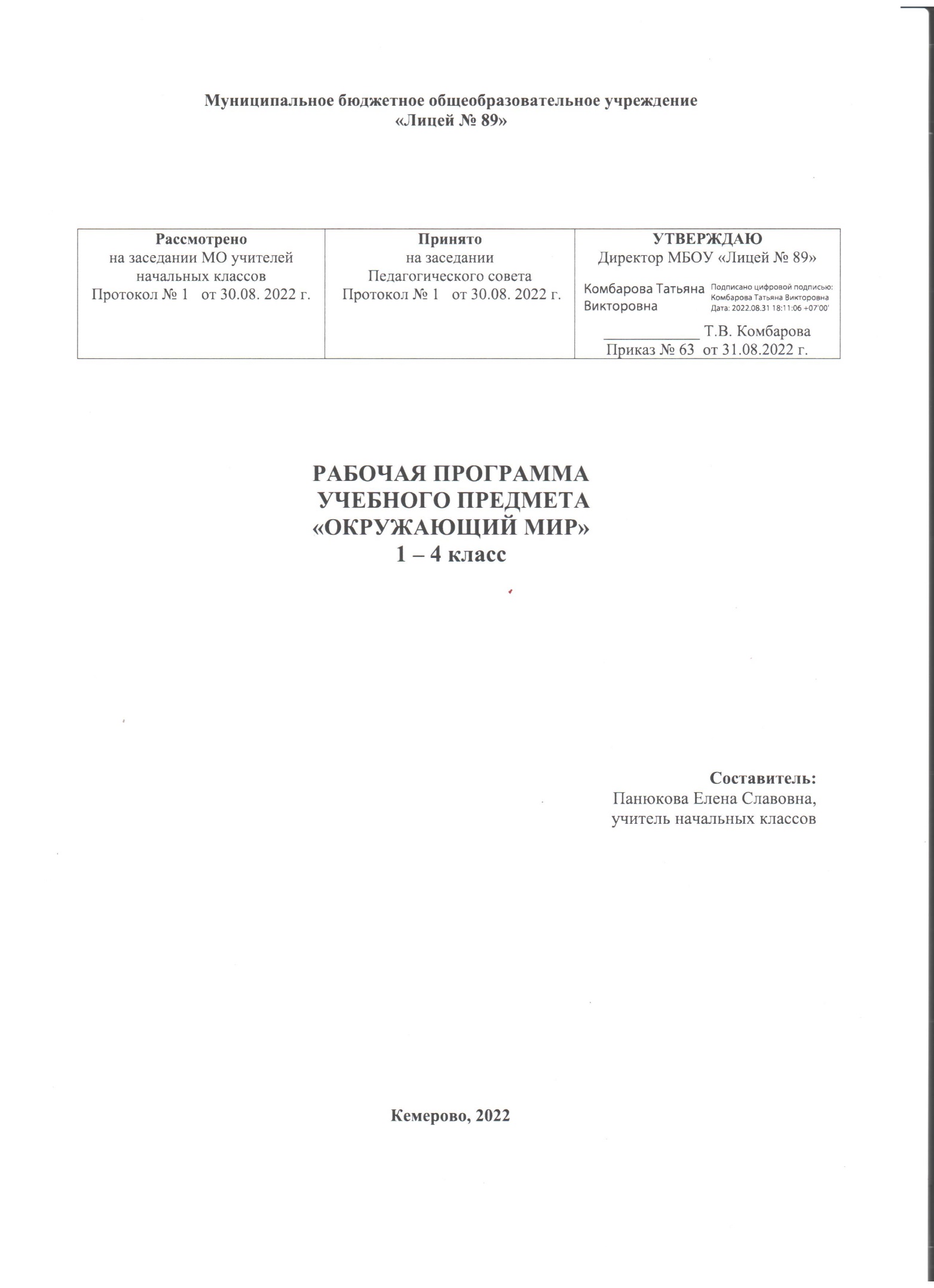 Содержание учебного предмета «Окружающий  мир»1 классЧеловек и природа Разнообразие растений и животных (насекомые, рыбы, птицы, звери, их существенные признаки). Наиболее распространенные комнатные растения и растения цветника. Лиственные и хвойные деревья. Человек – часть природы. Взаимосвязи между человеком и природой. Охрана природных богатств, правила поведения в природе. Растения и животные в моем доме. Правила ухода за комнатными растениями, забота о домашних животных.Человек и общество Наша Родина – Россия. Символы России. Первоначальные сведения о народах России, ее столице, о своей малой родине.  Я – школьник. Совместная учеба, традиции, праздники.  Ценность дружбы. Взаимная помощь.  Моя семья в прошлом и настоящем. Правила поведения в семье. Взаимоотношения и взаимопомощь в семье. Мои обязанности в семье. Имена и фамилии членов семьи. Правила безопасной жизни Соблюдение режима дня. Правила личной гигиены. Овощи и фрукты, их разнообразие и значение в питании человека. Правила поведения в школе, на уроке. Правила безопасного поведения в общественном транспорте и на дорогах. Действия в соответствии с основными знаками дорожного движения.Безопасность в сети Интернет2 классЧеловек и природа Природа и предметы, созданные человеком.Неживая и живая природа. Связи между неживой и живой природой. Явления природы. Погода. Термометр – прибор для измерения температуры. Сезонные явления в неживой и живой природе, их взаимосвязь. Красота природы в разные времена года. Многообразие растений и животных (насекомые, рыбы, птицы, звери, их отличия). Деревья, кустарники, травы. Лиственные и хвойные растения.  Особенности, образ жизни животных. Связи в природе, между природой и человеком, растениями и животными. Дикорастущие и культурные растения, их различия. Дикие и домашние животные, их разнообразие, сходство и различия. Ответственное отношение к содержанию домашних питомцев. Красная книга России, ее значение, отдельные представители растений и животных Красной книги. Правила охраны природы. Экология.Звёзды и созвездия. Глобус как модель Земли. Горизонт. Линия горизонта. Стороны горизонта. Определение сторон горизонта при помощи компаса. Ориентирование на местности. Океаны и материки, их названия на глобусе и карте. Человек и общество Наша Родина Россия. Государственная символика России. Россия – многонациональная страна. Родной город (село). Природные и культурные объекты и достопримечательности города (села). Россия на карте.Семья как единство близких людей. Культура общения в семье. Семейные ценности и традиции. Нравственные аспекты взаимоотношений в семье. Значение труда в жизни человека и общества. Профессии людей.Правила безопасной жизни Правила безопасного поведения человека в природе (на воде и в лесу). Режим дня школьника, чередование труда и отдыха в режиме дня. Правила личной гигиены. Правила безопасного поведения на улицах и дорогах (дорожные знаки, сигналы светофора, освоение правил безопасности/безопасного пешехода), в школе, дома, общественном транспорте. Правила безопасного поведения в быту.Безопасность в сети Интернет3 классЧеловек и природа Разнообразие природы. Способы изучения природы.Звезды и планеты. Правила наблюдения звездного неба.Горные породы и минералы. Полезные ископаемые. Тела, вещества, твердые тела, жидкости и газы. Свойства воздуха, воды. Круговорот воды в природе. Охрана воздуха, воды.  Почва, ее состав, значение для живой природы и хозяйственной жизни человека.Разнообразие растений и животных. Группы и виды растений и животных. Размножение и развитие растений. Особенности дыхания и питания растений. Особенности питания разных животных. Цепи питания. Размножение и развитие животных разных групп. Роль растений и животных в природе и жизни людей, бережное отношение человека к растениям и животным. Растения и животные родного края. Охрана растений и животных. Отдельные представители  растений и животных Красной книги России, своего края.          Круговорот веществ. Роль почвы в круговороте веществ.Грибы: съедобные и несъедобные. Первоначальные представления о бактериях. Человек – часть природы. Экологические связи. Общее представление о строении тела человека. Система органов, их роль в жизнедеятельности организма. Гигиена систем органов.Человек и общество Наша Родина – России, Российская Федерация. Государственная символика России. Мой край, его столица,символика региона. Россия – многонациональная страна. Государственный язык России как средство культурного взаимодействия её народов.Карта как источник информации об окружающем мире. Карта мира, отличительные особенности. Путешествие по городам (уникальные природные и архитектурные памятники России) и странам. Материки и части света. Страны и народы мира. Отдельные памятники архитектуры и искусства, являющиеся символами стран, в которых они находятся. Семья – самое близкое окружение человека. Родословная. Составление схемы родословного древа. Хозяйство семьи. Понятие о семейном бюджете, доходах и расходах семьи. Правила безопасной жизни Понятие о здоровом образе жизни. Правила здорового образа жизни для школьников. Предупреждение болезней.Правила безопасного поведения в природе, путешествии, общественных местах. Правила безопасного поведения на улице и дорогах для пешехода, велосипедиста, пассажира. Номера телефонов экстренной помощи.Безопасность в сети Интернет4 классЧеловек и природа Звёзды и планеты. Солнце – ближайшая к Земле звезда. Характеристика планет Солнечной системы. Естественные спутники планет. Особенности движения Земли в космическом пространстве. Причины смены дня и ночи и времён года.Представления о развитии человечества во взаимодействии с природой. Экологические проблемы и пути их решения.Всемирное природное наследие. Наиболее значимые объекты Всемирного природного наследия в России и за рубежом. Международная Красная книга. Формы земной поверхности. Равнины и горы России. Особенности поверхности родного края (краткая характеристика на основе наблюдений).Полезные ископаемые России, их роль в хозяйстве страны, условные обозначения на карте. Бережное отношение к полезным ископаемым.Реки, озёра и моря России, их значение в жизни людей, обозначение на карте. Крупнейшие и наиболее известные реки и озёра нашей страны. Моря, омывающие берега России, их принадлежность к трем океанам, роль в жизни людей. Сравнительная характеристика Белого и Черного морей. Природные зоны России: общее представление, основные природные зоны, порядок их смены в направлении с севера на юг. Карта природных зон России. Причины смены природных зон.  Представление о высотной поясности. Экологические связи в природных зонах. Природные сообщества: лес, луг, пресных вод. Влияние человека на их жизнь, охрана.Человек и общество Наша родина – Россия, Российская Федерация. Государственные символы: герб, флаг и гимн. Их история, значение в жизни государства и общества. Правила поведения при прослушивании гимна. Россия многонациональная страна (Города России. Народы, населяющие Россию, их обычаи, характерные особенности быта, уважительное отношение к своему и другим народам.) Конституция – Основной закон Российской Федерации. Права ребёнка. Президент Российской Федерации – глава государства. Ответственность главы государства за социальное и духовно-нравственное благополучие граждан. Наш край на карте России. Карта родного края. Общая характеристика родного края. Всемирное культурное наследие. Наиболее значимые объекты Всемирного культурного наследия в России и за рубежом. Политико-административная карта России.Праздники в жизни человека, семьи, страны. Регионы и города России, их история, важнейшие достопримечательности. Знаменитые соотечественники, их вклад в историю и культуру России. Понятия о веке (столетии) и тысячелетии. Летосчисление в древности и в наши дни. Лента времени. Историческая карта.История Отечества. Картины быта, труда, духовно-нравственных и культурных традиций людей в разные исторические времена.  Наиболее важные и яркие события общественной и культурной жизни страны в разные исторические периоды. Правила безопасной жизни Ценность здоровья и здорового образа жизни. Личная ответственность каждого человека за сохранение и укрепление своего здоровья.Правила безопасного поведения в природе.Безопасность в сети Интернет  Внутрипредметный модуль «Мы готовимся к школьной олимпиаде!» Цель — обеспечить подготовку младших школьников к успешному участию в интеллектуальных олимпиадах и конкурсах по окружающему миру (школьный, муниципальный, региональный, всероссийский уровни). Осуществлять контроль за усвоением детьми как базового, так и повышенного уровня содержания курса предмета. Учащимся предлагаются различные виды заданий. Это вопросы с готовым ответом, который обучающийся должен найти в тестовом задании, установив соответствие между тестом и рисунком, началом предложения и его окончанием, началом процессами его развитием; предлагаются задания, обладающие альтернативным ответом, и задания – дополнения, активизирующие творческую инициативу обучающихся. Решение заданий, которые включены в олимпиады, конкурсы, кружковые занятия, индивидуальную работу с учащимися. 2-4 год обучения ВПМ «Мы готовимся к школьной олимпиаде!» (27 ч.)   В процессе занятий происходит расширение и углубление знаний, развитие интереса учащихся к предмету, развитие их предметных способностей Основными видами мониторинга уровня образовательных достижений в 1-4 классах являются: Входной мониторинг. Осуществляется в начале учебного года. Носит диагностический характер. Цель - зафиксировать начальный уровень подготовки ученика, имеющиеся у него знания, умения и универсальные учебные действия, связанные с предстоящей деятельностью.  Текущий мониторинг (тематический контроль урока, темы, раздела, курса). Проводится после осуществления учебного действия методом сравнения фактических результатов или выполненных операций с образцом. Мониторинг динамики индивидуальных образовательных достижений (система накопительной оценки портфолио). Промежуточный мониторинг уровня образовательных достижений: предполагают комплексную проверку образовательных результатов (личностных, метапредметных и предметных) в конце учебного года.  2. Планируемые результаты освоения учебного предмета «Окружающий мир»1 класс1.1. Личностные результаты освоения основной образовательной программыОценивать жизненные ситуации (поступки людей) с точки зрения общепринятых норм и ценностей: в предложенных ситуациях отмечать конкретные поступки, которые можно оценить как хорошие или плохие.Объяснять с позиции общечеловеческих нравственных ценностей, почему конкретные поступки можно оценить как хорошие или плохие.Самостоятельно определять и высказывать самые простые общие для всех людей правила поведения (основы общечеловеческих нравственных ценностей).В предложенных ситуациях, опираясь на общие для всех простые правила поведения, делать выбор, какой поступок совершить1.2. Метапредметные результаты освоения основной образовательной программыв 1-м классе является формирование следующих универсальных учебных действий (УУД). Регулятивные УУД:Определять и формулировать цель деятельности на уроке с помощью учителя. Проговаривать последовательность действий на уроке. Учиться высказывать своё предположение (версию) на основе работы с иллюстрацией учебника.Учиться работать по предложенному учителем плану.Учиться отличать верно выполненное задание от неверного.Учиться совместно с учителем и другими учениками давать эмоциональную оценку деятельности класса  на уроке. Познавательные УУД:Ориентироваться в своей системе знаний: отличать новое от  уже известного с помощью учителя. Делать предварительный отбор источников информации: ориентироваться  в учебнике (на развороте, в оглавлении, в словаре).Добывать новые знания: находить ответы на вопросы, используя учебник, свой жизненный опыт и информацию, полученную на уроке. Перерабатывать полученную информацию: делать выводы в результате  совместной  работы всего класса.Перерабатывать полученную информацию: сравнивать и группировать предметы и их образы.Преобразовывать информацию из одной формы в другую: подробно пересказывать небольшие  тексты, называть их тему.Коммуникативные УУД:Донести свою позицию до других: оформлять свою мысль в устной и письменной речи (на уровне предложения или небольшого текста).Слушать и понимать речь других.Выразительно читать и пересказывать текст.Совместно договариваться о  правилах общения и поведения в школе и следовать им.Учиться выполнять различные роли в группе (лидера, исполнителя, критика).1.3. Предметные результаты освоения учебного предмета «Окружающий  мир»В результате первого года изучения учебного предмета «Окружающий мир» ученик научится:различать наиболее распространенные лиственные и хвойные растения; комнатные растения и растения цветника; овощи и фрукты; части растения (корень, стебель, лист, цветок, плод, семя); группы животных (насекомые, рыбы, птицы, звери);приводить примеры природных и культурных объектов своего населенного пункта; школьных традиций и праздников, традиций и ценностей своей семьи; примеры правил по уходу за комнатными растениями и домашними животными; указывать название своей страны, своего населенного пункта (городского, сельского), своей улицы и своей школы; имена, отчества и фамилии членов своей семьи; соблюдать правила здорового питания и личной гигиены; соблюдать правила безопасного поведения в школе, в общественном транспорте и на дороге, в природе; правила безопасности в сети Интернет;проводить несложные групповые и индивидуальные наблюдения в окружающей среде под руководством учителя;использовать небольшие  тексты о природе и обществе (на бумажных и электронных носителях, в том числе в контролируемом Интернете) для  ответов на вопросы с использованием явно заданной информации2 класс1.1. Личностные результаты УУД: Объяснять с позиции общечеловеческих нравственных ценностей, почему конкретные простые поступки можно оценить как хорошие или плохие.Самостоятельно определять и высказывать самые простые общие для всех людей правила поведения (основы общечеловеческих нравственных ценностей).В предложенных ситуациях, опираясь на общие для всех простые правила поведения,  делать выбор, какой поступок совершить.Определять характер взаимоотношений человека с природой (соблюдать правила экологического поведения)Осознанно выполнять режим дня.Оценивать вклад соотечественников в  сохранении историко-культурного наследияОценивать реальные  и игровые  ситуации общенияОценивать яркие проявления мастерства и результаты трудаОценивать степень личной ответственности за здоровьеОценивать личную роль в охране воды, воздуха, растительного и животного мира.1.2. Метапредметные результаты освоения основной образовательной программыРегулятивные УУД:Определять цель деятельности на уроке с помощью учителя и самостоятельно.Учиться совместно с учителем обнаруживать и формулировать учебную проблему совместно с учителем (для этого в учебнике специально предусмотрен ряд уроков).Учиться планировать учебную деятельность на уроке.Высказывать свою версию, пытаться предлагать способ её проверки (на основе продуктивных заданий в учебнике).Работая по предложенному плану, использовать необходимые средства (учебник, простейшие приборы и инструменты).Определять успешность выполнения своего задания в диалоге с учителем. Использовать словари, атлас-определитель  для проверки достоверности информации.Познавательные УУД:Ориентироваться в своей системе знаний: понимать, что нужна  дополнительная информация (знания) для решения учебной  задачи в один шаг.Делать предварительный отбор источников информации для  решения учебной задачи.Добывать новые знания: находить необходимую информацию как в учебнике, так и в предложенных учителем  словарях и энциклопедиях (в учебнике 2-го класса для этого предусмотрена специальная «энциклопедия внутри учебника»).Добывать новые знания: извлекать информацию, представленную в разных формах (текст, таблица, схема, иллюстрация и др.).Перерабатывать полученную информацию: наблюдать и делать  самостоятельные  выводы Ориентироваться в своей системе знаний: понимать, что нужна  дополнительная информация (знания) для решения учебной  задачи в один шаг.Делать предварительный отбор источников информации для  решения учебной задачи.Проводить классификацию изученных объектов природыСледовать инструкциям при проведении опытовНаблюдать объекты и явления природыСравнивать и различать дикорастущие и культурные растения, диких и домашних  животныхСоотносить иллюстрации и гербарные образцы растенийСоотносить иллюстрации и результаты опытовКоммуникативные УУД:Донести свою позицию до других: оформлять свою мысль в устной и письменной речи (на уровне одного предложения или небольшого текста).Слушать и понимать речь других.Выразительно читать и пересказывать текст.Вступать в беседу на уроке и в жизни.Совместно договариваться о  правилах общения и поведения в школе и следовать им.Учиться выполнять различные роли в группе (лидера, исполнителя, критика).1.3. Предметные результаты освоения учебного предмета «Окружающий  мир»В результате второго года изучения учебного предмета «Окружающий мир» ученик научится:распознавать объекты живой и неживой природы, объекты, созданные человеком, и природные материалы, наиболее распространенные в своей местности дикорастущие и культурные растения, диких и домашних животных;  явления живой и неживой природы; сезонные явления в разное время года, основные группы растений (деревья, кустарники, травы), животных (насекомые, рыбы, птицы, звери); не менее 3–4 созвездий звездного неба; описывать на основе предложенного плана изученные природные объекты, культурные объекты (достопримечательности родного края, музейный экспонат) и природные явления (в том числе сезонные изменения), используя предложенный план или опорные слова;сравнивать объекты живой и неживой природы на основе внешних признаков;группировать изученные объекты живой и неживой природы по предложенным признакам;приводить примеры изученных взаимосвязей в природе, примеры, иллюстрирующие значение природы в жизни человека, осознавая необходимость бережного отношения к природе; примеры традиций, обычаев и праздников народов своего края; примеры важных событий прошлого и настоящего родного края; примеры хозяйственных занятий жителей родного края, членов своей семьи, соотнося их с профессиями;ориентироваться на местности по местным природным признакам, солнцу, компасу;узнавать государственную символику Российской Федерации (гимн, герб, флаг) и своего региона; уметь вести себя при прослушивании гимна России;находить на карте России Москву, свой регион и его главный город;соблюдать режим дня школьника, правила личной гигиены и правила сохранения здоровья в различные сезоны года; соблюдать правила поведения в музее, театре; правилам  безопасного поведения в природе, в общественном транспорте и при переходе улицы, следуя  знакам дорожного движения; правила безопасности в сети Интернет;проводить под руководством учителя несложные наблюдения в окружающей среде, измерять температуру воздуха и воды,  ставить опыты по исследованию природных объектов, следуя инструкциям и правилам безопасного труда;использовать справочные издания и детскую литературу  о природе и обществе (на бумажных и электронных носителях, в том числе в контролируемом Интернете) для  ответов на вопросы с использованием явно  и неявно заданной информации;создавать на основе небольших текстов о природе и  обществе собственные высказывания по заданному плану3 класс1.1.  Личностные результаты освоения основной образовательной программы  В сфере личностных универсальных учебных действий будут формироваться внутренняя позиция обучающегося, адекватная мотивация учебной деятельности, включая учебные и познавательные мотивы, ориентация на моральные нормы и их выполнение, способность к моральной децентрации.1.2. Метапредметные результаты освоения основной образовательной   программы  В сфере регулятивных универсальных учебных действий учащиеся  будут овладевать всеми типами учебных действий, направленных на организацию своей работы в образовательном учреждении и вне его, включая способность принимать и сохранять учебную цель и задачу, планировать её реализацию (в том числе во внутреннем плане), контролировать и оценивать свои действия, вносить соответствующие коррективы в их выполнение.Регулятивные УУД:– определять и формулировать цель деятельности на уроке с помощью учителя;– проговаривать последовательность действий на уроке;– учиться высказывать своё предположение (версию) на основе работы с материалом учебника;– учиться работать по предложенному учителем плануСредством формирования регулятивных УУД служат технология продуктивного чтения и проблемно-диалогическая технология.В сфере познавательных универсальных учебных действий учащиеся будут учиться воспринимать и анализировать сообщения и важнейшие их компоненты — тексты, использовать знаково-символические средства, в том числе будут учиться действиям моделирования, а также широким спектром логических действий и операций, включая общие приёмы решения задач.Познавательные УУД:– ориентироваться в учебнике (на развороте, в оглавлении, в условных обозначениях);– находить ответы на вопросы в тексте, иллюстрациях;– делать выводы в результате совместной работы класса и учителя;– преобразовывать информацию из одной формы в другую: подробно пересказывать небольшие тексты.Средством формирования познавательных УУД служат тексты учебников и их методический аппарат, обеспечивающие формирование функциональной грамотности (первичных навыков работы с информацией).В сфере коммуникативных универсальных учебных действий дети приобретут умения учитывать позицию собеседника (партнёра), организовывать и осуществлять сотрудничество и кооперацию с учителем и сверстниками, адекватно воспринимать и передавать информацию, отображать предметное содержание и условия деятельности в сообщениях, важнейшими компонентами которых являются тексты.Коммуникативные УУД:– оформлять свои мысли в устной и письменной форме (на уровне предложения или небольшого текста);– слушать и понимать речь других;– выразительно читать и пересказывать текст;– договариваться с одноклассниками совместно с учителем о правилах поведения и общения и следовать им;– учиться работать в паре, группе; выполнять различные роли (лидера, исполнителя).1.3. Предметные результаты освоения учебного предмета «Окружающий  мир»     В результате третьего года изучения учебного предмета «Окружающий мир» ученик научится:распознавать изученные объекты (в том числе – звезды и планеты, полезные ископаемые, тела и вещества, наиболее распространенные в быту вещества, группы и виды растений, группы и виды животных,  грибы, растения и животных из Красной книги России, своего края; системы органов человека) и явления живой и неживой природы по их описанию,  рисункам и фотографиям, различать их в окружающем мире;  описывать на основе предложенного плана изученные объекты (в том числе – свойства воды и воздуха, памятники культуры России, ее достопримечательности), выделяя их существенные признаки;находить на карте мира Российскую Федерацию;сравнивать по предложенному плану объекты живой и неживой природы на основе 3–4 внешних признаков или известных характерных свойств;группировать изученные объекты живой и неживой природы, проводить простейшую классификацию;использовать знания о  взаимосвязях в природе, между природой и человеком  для объяснения простейших явлений и процессов в природе; знания о связях между соблюдением правил личной гигиены человека, занятиями физической культурой и спортом, соблюдением режима дня и  здоровьем человека для сохранения здоровья;приводить примеры ценности природы для жизнедеятельности человека, необходимости ответственного отношения к ней;узнавать название своего края, его столицы, символы своего региона, уникальные памятники России, ее достопримечательности;различать прошлое, настоящее, будущее; на основе имеющихся знаний отличать реальные исторические факты от вымыслов;составлять родословную схему, указывая фамилии, имена и отчества членов семьи;соблюдать правила безопасного поведения в природе, на улице, в транспорте; правила безопасности в Интернете;проводить несложные наблюдения в окружающей среде (в том числе при наблюдении звездного неба находить Полярную звезду) и ставить опыты по исследованию природных объектов и явлений, используя простейшее лабораторное оборудование и следуя инструкциям и правилам безопасного труда;использовать различные справочные издания, тексты о природе и обществе (на бумажных и электронных носителях, в том числе в контролируемом Интернете) для  поиска и извлечения информации, ответов на вопросы;создавать небольшие собственные устные или письменные высказывания о природе и обществе на заданную тему (2-–3 предложения), сопровождая выступление иллюстрациями4 класс1.1.  Личностные результаты освоения основной образовательной программы.     - внутренняя позиция школьника на уровне положительного отношения к школе, широкая мотивационная основа учебной деятельности, учебно-познавательный интерес к новому учебному материалу и способам решения новой задачи;- ориентация на понимание причин успеха в учебной деятельности, способность к оценке своей учебной деятельности;- основы гражданской идентичности, чувства сопричастности и гордости за свою Родину, народ и историю;- знание основных моральных норм и ориентация на их выполнение;- экологическая культура: ценностное отношение к природному миру, готовность следовать нормам природоохранного, нерасточительного, здоровьесберегающего поведения;- установки на безопасный, здоровый образ жизни, наличие мотивации к творческому труду, работе на результат, бережному отношению к материальным и духовным ценностям.1.2. Метапредметные результаты освоения основной образовательной программы      - умение различать государственную символику Российской Федерации и своего региона, описывать достопримечательности столицы и родного края, находить на карте Российскую Федерацию, Москву — столицу России, свой регион и его столицу; ознакомление с особенностями некоторых зарубежных стран;- формирование основ исторической памяти — умения различать в историческом времени прошлое, настоящее, будущее, ориентации в основных исторических событиях своего народа и России и ощущения чувства гордости за славу и достижения своего народа и России, фиксировать в информационной среде элементы истории семьи, своего региона;- формирование основ экологического сознания, грамотности и культуры учащихся, освоение элементарных норм адекватного природосообразного поведения;- развитие морально - этического сознания — норм и правил взаимоотношений человека с другими людьми, социальными группами и сообществами.Познавательные:- овладение начальными формами исследовательской деятельности, включая умения поиска и работы с информацией; применение методов информационного поиска;- самостоятельное выделение и формулирование познавательной цели;- выбор наиболее эффективных способов решения задачи в зависимости от конкретных условий;- установление причинно-следственных связей;- выдвижение гипотез и их обоснование;- постановка и решение проблемы: самостоятельное создание способов решения проблем творческого и поискового характера;- умение моделирования: умения строить схемы, планы, использовать наглядные модели.Регулятивные:- формирование логических действий сравнения, подведения под понятия, аналогии, классификации объектов живой и неживой природы на основе внешних признаков или известных характерных свойств;- установление причинно-следственных связей в окружающем мире, в том числе на многообразном материале природы и культуры родного края;- принятие познавательной цели, чёткое выполнение требования познавательной задачи;- умение действовать по плану и планировать свою деятельность;- умение контролировать процесс и результат своей деятельности;- умение адекватно воспринимать оценки и отметки;- умение различать объективную трудность задачи и субъективную сложность;- умение взаимодействовать со взрослыми и сверстниками в учебной деятельности;- готовность к преодолению трудностей, формирование установки на поиск способов разрешения трудностей.Коммуникативные:- формирование способов взаимодействия с окружающими и удаленными людьми и событиями, навыки работы в группе, владение различными социальными ролями в коллективе. Ученик должен уметь представить себя, написать письмо, анкету, заявление, задать вопрос, вести дискуссию;- понимать возможности различных точек зрения и позиций на какой-либо предмет или вопрос;- ориентация на позицию других людей, отличную от собственной, уважение к иной точке зрения;- умение договариваться находить общее решение;- умение аргументировать свое предложение выступать и убеждать;- взаимоконтроль и взаимопомощь в ходе выполнения задания;- умение с помощью вопросов получить необходимые сведения от партнёра по деятельности1.3. Предметные результаты освоения учебного предмета «Окружающий  мир»     В результате четвертого года изучения учебного предмета «Окружающий мир» ученик научится:распознавать изученные объекты (в том числе планеты солнечной системы, природные зоны, основные природные сообщества) и явления живой и неживой природы (в том числе смена дня и ночи, смена времен года) по их описанию,  рисункам и фотографиям, различать их в окружающем мире;  описывать на основе предложенного плана изученные объекты (природные зоны, растения и животных разных природных зон России, особенности труда и быта людей в разных природных зонах, отдельные исторические события, вклад в историю страны ее выдающихся деятелей, традиции и обычаи народов России), выделяя их существенные признаки;сравнивать объекты живой и неживой природы на основе 3–5 внешних признаков или известных характерных свойств;группировать изученные объекты живой и неживой природы, самостоятельно выбирая 1–2 признака для группировки; проводить простейшие классификации;использовать знания о  взаимосвязях в природе для объяснения простейших явлений и процессов в природе (смена дня и ночи, сезонные изменения на Земле, особенности растительного и животного мира природных зон в соответствии с природными условиями, взаимосвязи организмов в природном сообществе (цепи питания), экологические связи в разных природных зонах, природных сообществах);демонстрировать готовность к соблюдению норм экологической безопасности в повседневной жизни, осознавая ценность природы и необходимость ее охраны;узнавать государственную символику Российской Федерации и своего региона; государственные праздники РФ; достопримечательности столицы и родного края; понимать роль Конституции РФ как основного закона страны и Президента РФ как главы государства;показывать на карте мира Российскую Федерацию, на карте России Москву, свой регион и его главный город; на физической карте – крупные географические объекты России (горы, равнины, реки, озера, моря, омывающие территорию России); на исторической карте места исторических событий;находить место изученных событий на «ленте времени», соотносить изученные исторические события с датами, конкретную дату с веком; правильную последовательность исторических эпох на ленте времени;осознавать ценность здоровья и  здорового образа жизни, личную ответственность за сохранение и укрепление своего здоровья; соблюдать правила безопасного поведения в природе, на улице, в транспорте, общественных местах, у водоемов; правила безопасности в Интернете;проводить несложные наблюдения в окружающей среде и ставить опыты по исследованию природных объектов и явлений, используя простейшее лабораторное оборудование и измерительные приборы и следуя инструкциям и правилам безопасного труда;использовать различные справочные издания, тексты о природе и обществе (на бумажных и электронных носителях, в том числе в контролируемом Интернете) для  поиска и извлечения информации, ответов на вопросы;создавать небольшие собственные устные или письменные высказывания о природе и обществе на заданную тему (3–5 предложений)3.Тематическое планирование1 класс2 класс3 класс4 класс№ п/пНаименование темыКоличество часовИспользуемые ЭОР ЦОРСодержание воспитательного компонентаНаблюдение как способ получения ответов на вопросы об окружающем нас мире6https://resh.edu.ru/https://uchi.ru/https://www.yaklass.ruиспользование воспитательных возможностей содержания учебного предмета через демонстрацию обучающимся примеров ответственного, гражданского поведения, ценностный аспект учебного материала,   проблемных ситуаций для обсуждения в классе через подбор соответствующих текстов для чтения, задач для решения; применение на уроке интерактивных форм работы учащихся: интеллектуальных игр, стимулирующих познавательную мотивацию школьников; дискуссий, которые дают учащимся возможность приобрести опыт ведения конструктивного диалога; групповой работы или работы в парах, которые учат учащихся командной работе и взаимодействию с другими детьми;  формирование познавательных мотивов, направленных на получение новых знаний по предмету, необходимых для объяснения задач;    формирование познавательной и информационной культуры, в том числе навыков самостоятельной работы с учебными текстами, справочной литературой доступными, техническими средствами информационных технологий; интереса к обучению и познанию, любознательности, готовности и способности к самообразованию, исследовательской деятельности, к осознанному выбору направленности и уровня обучения в дальнейшем; инициирование и поддержка исследовательской деятельности учащихся в рамках реализации ими индивидуальных и групповых учебных исследовательских проектов, что даст лицеистам возможность приобрести навык самостоятельного решения теоретической проблемы, навык генерирования и оформления собственных идей, навык уважительного отношения к чужим идеям, оформленным в работах других исследователей, навык публичного выступления перед аудиторией, аргументирования и отстаивания своей точки зрения;  формирование экологически целесообразного отношения к природе как источнику Жизни на Земле, основе её существования, понимания ценности здорового и безопасного образа жизни, ответственного отношения к собственному физическому и психическому здоровью, осознания ценности соблюдения правил безопасного поведения при работе с веществами, а также в ситуациях, угрожающих здоровью и жизни людей; способности применять знания, получаемые при изучении предмета, для решения задач, связанных с окружающей природной средой, повышения уровня экологической культуры, осознания глобального характера экологических проблем и путей их решения посредством методов предмета; экологического мышления, умения руководствоваться им в познавательной, коммуникативной и социальной практик.установление доверительных отношений между учителем и его учениками, способствующих позитивному восприятию учащимися требований и просьб учителя, привлечению их внимания к обсуждаемой на уроке информации, активизации их познавательной деятельности; побуждение учащихся соблюдать на уроке общепринятые нормы поведения, правила общения со старшими (учителями) и сверстниками (учащимися), принципы учебной дисциплины и самоорганизации; формирование представления о социальных нормах и правилах межличностных отношений в коллективе, стремления к взаимопониманию и взаимопомощи в процессе этой учебной деятельности; готовности оценивать своё поведение и поступки своих товарищей с позиции нравственных и правовых норм с учётом осознания последствий поступков.осознание ценности жизни, ответственного отношения к своему здоровью, установки на здоровый образ жизни, осознания последствий и неприятия вредных привычек, необходимости соблюдения правил безопасности на уроках, в быту и реальной жизниЖивая природа12https://www.youtube.comhttps://education.yandex.ru/использование воспитательных возможностей содержания учебного предмета через демонстрацию обучающимся примеров ответственного, гражданского поведения, ценностный аспект учебного материала,   проблемных ситуаций для обсуждения в классе через подбор соответствующих текстов для чтения, задач для решения; применение на уроке интерактивных форм работы учащихся: интеллектуальных игр, стимулирующих познавательную мотивацию школьников; дискуссий, которые дают учащимся возможность приобрести опыт ведения конструктивного диалога; групповой работы или работы в парах, которые учат учащихся командной работе и взаимодействию с другими детьми;  формирование познавательных мотивов, направленных на получение новых знаний по предмету, необходимых для объяснения задач;    формирование познавательной и информационной культуры, в том числе навыков самостоятельной работы с учебными текстами, справочной литературой доступными, техническими средствами информационных технологий; интереса к обучению и познанию, любознательности, готовности и способности к самообразованию, исследовательской деятельности, к осознанному выбору направленности и уровня обучения в дальнейшем; инициирование и поддержка исследовательской деятельности учащихся в рамках реализации ими индивидуальных и групповых учебных исследовательских проектов, что даст лицеистам возможность приобрести навык самостоятельного решения теоретической проблемы, навык генерирования и оформления собственных идей, навык уважительного отношения к чужим идеям, оформленным в работах других исследователей, навык публичного выступления перед аудиторией, аргументирования и отстаивания своей точки зрения;  формирование экологически целесообразного отношения к природе как источнику Жизни на Земле, основе её существования, понимания ценности здорового и безопасного образа жизни, ответственного отношения к собственному физическому и психическому здоровью, осознания ценности соблюдения правил безопасного поведения при работе с веществами, а также в ситуациях, угрожающих здоровью и жизни людей; способности применять знания, получаемые при изучении предмета, для решения задач, связанных с окружающей природной средой, повышения уровня экологической культуры, осознания глобального характера экологических проблем и путей их решения посредством методов предмета; экологического мышления, умения руководствоваться им в познавательной, коммуникативной и социальной практик.установление доверительных отношений между учителем и его учениками, способствующих позитивному восприятию учащимися требований и просьб учителя, привлечению их внимания к обсуждаемой на уроке информации, активизации их познавательной деятельности; побуждение учащихся соблюдать на уроке общепринятые нормы поведения, правила общения со старшими (учителями) и сверстниками (учащимися), принципы учебной дисциплины и самоорганизации; формирование представления о социальных нормах и правилах межличностных отношений в коллективе, стремления к взаимопониманию и взаимопомощи в процессе этой учебной деятельности; готовности оценивать своё поведение и поступки своих товарищей с позиции нравственных и правовых норм с учётом осознания последствий поступков.осознание ценности жизни, ответственного отношения к своему здоровью, установки на здоровый образ жизни, осознания последствий и неприятия вредных привычек, необходимости соблюдения правил безопасности на уроках, в быту и реальной жизниПрирода и ее сезонные изменения38https://kopilkaurokov.ruhttps://resh.edu.ruиспользование воспитательных возможностей содержания учебного предмета через демонстрацию обучающимся примеров ответственного, гражданского поведения, ценностный аспект учебного материала,   проблемных ситуаций для обсуждения в классе через подбор соответствующих текстов для чтения, задач для решения; применение на уроке интерактивных форм работы учащихся: интеллектуальных игр, стимулирующих познавательную мотивацию школьников; дискуссий, которые дают учащимся возможность приобрести опыт ведения конструктивного диалога; групповой работы или работы в парах, которые учат учащихся командной работе и взаимодействию с другими детьми;  формирование познавательных мотивов, направленных на получение новых знаний по предмету, необходимых для объяснения задач;    формирование познавательной и информационной культуры, в том числе навыков самостоятельной работы с учебными текстами, справочной литературой доступными, техническими средствами информационных технологий; интереса к обучению и познанию, любознательности, готовности и способности к самообразованию, исследовательской деятельности, к осознанному выбору направленности и уровня обучения в дальнейшем; инициирование и поддержка исследовательской деятельности учащихся в рамках реализации ими индивидуальных и групповых учебных исследовательских проектов, что даст лицеистам возможность приобрести навык самостоятельного решения теоретической проблемы, навык генерирования и оформления собственных идей, навык уважительного отношения к чужим идеям, оформленным в работах других исследователей, навык публичного выступления перед аудиторией, аргументирования и отстаивания своей точки зрения;  формирование экологически целесообразного отношения к природе как источнику Жизни на Земле, основе её существования, понимания ценности здорового и безопасного образа жизни, ответственного отношения к собственному физическому и психическому здоровью, осознания ценности соблюдения правил безопасного поведения при работе с веществами, а также в ситуациях, угрожающих здоровью и жизни людей; способности применять знания, получаемые при изучении предмета, для решения задач, связанных с окружающей природной средой, повышения уровня экологической культуры, осознания глобального характера экологических проблем и путей их решения посредством методов предмета; экологического мышления, умения руководствоваться им в познавательной, коммуникативной и социальной практик.установление доверительных отношений между учителем и его учениками, способствующих позитивному восприятию учащимися требований и просьб учителя, привлечению их внимания к обсуждаемой на уроке информации, активизации их познавательной деятельности; побуждение учащихся соблюдать на уроке общепринятые нормы поведения, правила общения со старшими (учителями) и сверстниками (учащимися), принципы учебной дисциплины и самоорганизации; формирование представления о социальных нормах и правилах межличностных отношений в коллективе, стремления к взаимопониманию и взаимопомощи в процессе этой учебной деятельности; готовности оценивать своё поведение и поступки своих товарищей с позиции нравственных и правовых норм с учётом осознания последствий поступков.осознание ценности жизни, ответственного отношения к своему здоровью, установки на здоровый образ жизни, осознания последствий и неприятия вредных привычек, необходимости соблюдения правил безопасности на уроках, в быту и реальной жизниНаша Родина - Россия10https://infourok.ruhttps://interneturok.ruhttps://uchi.ru/использование воспитательных возможностей содержания учебного предмета через демонстрацию обучающимся примеров ответственного, гражданского поведения, ценностный аспект учебного материала,   проблемных ситуаций для обсуждения в классе через подбор соответствующих текстов для чтения, задач для решения; применение на уроке интерактивных форм работы учащихся: интеллектуальных игр, стимулирующих познавательную мотивацию школьников; дискуссий, которые дают учащимся возможность приобрести опыт ведения конструктивного диалога; групповой работы или работы в парах, которые учат учащихся командной работе и взаимодействию с другими детьми;  формирование познавательных мотивов, направленных на получение новых знаний по предмету, необходимых для объяснения задач;    формирование познавательной и информационной культуры, в том числе навыков самостоятельной работы с учебными текстами, справочной литературой доступными, техническими средствами информационных технологий; интереса к обучению и познанию, любознательности, готовности и способности к самообразованию, исследовательской деятельности, к осознанному выбору направленности и уровня обучения в дальнейшем; инициирование и поддержка исследовательской деятельности учащихся в рамках реализации ими индивидуальных и групповых учебных исследовательских проектов, что даст лицеистам возможность приобрести навык самостоятельного решения теоретической проблемы, навык генерирования и оформления собственных идей, навык уважительного отношения к чужим идеям, оформленным в работах других исследователей, навык публичного выступления перед аудиторией, аргументирования и отстаивания своей точки зрения;  формирование экологически целесообразного отношения к природе как источнику Жизни на Земле, основе её существования, понимания ценности здорового и безопасного образа жизни, ответственного отношения к собственному физическому и психическому здоровью, осознания ценности соблюдения правил безопасного поведения при работе с веществами, а также в ситуациях, угрожающих здоровью и жизни людей; способности применять знания, получаемые при изучении предмета, для решения задач, связанных с окружающей природной средой, повышения уровня экологической культуры, осознания глобального характера экологических проблем и путей их решения посредством методов предмета; экологического мышления, умения руководствоваться им в познавательной, коммуникативной и социальной практик.установление доверительных отношений между учителем и его учениками, способствующих позитивному восприятию учащимися требований и просьб учителя, привлечению их внимания к обсуждаемой на уроке информации, активизации их познавательной деятельности; побуждение учащихся соблюдать на уроке общепринятые нормы поведения, правила общения со старшими (учителями) и сверстниками (учащимися), принципы учебной дисциплины и самоорганизации; формирование представления о социальных нормах и правилах межличностных отношений в коллективе, стремления к взаимопониманию и взаимопомощи в процессе этой учебной деятельности; готовности оценивать своё поведение и поступки своих товарищей с позиции нравственных и правовых норм с учётом осознания последствий поступков.осознание ценности жизни, ответственного отношения к своему здоровью, установки на здоровый образ жизни, осознания последствий и неприятия вредных привычек, необходимости соблюдения правил безопасности на уроках, в быту и реальной жизниИтого:66№ п/пНаименование темыКоличество часовИспользуемые ЭОР ЦОРСодержание воспитательного компонентаГде и как найти ответы на вопросы4https://infourok.ruиспользование воспитательных возможностей содержания учебного предмета через демонстрацию обучающимся примеров ответственного, гражданского поведения, ценностный аспект учебного материала,   проблемных ситуаций для обсуждения в классе через подбор соответствующих текстов для чтения, задач для решения; применение на уроке интерактивных форм работы учащихся: интеллектуальных игр, стимулирующих познавательную мотивацию школьников; дискуссий, которые дают учащимся возможность приобрести опыт ведения конструктивного диалога; групповой работы или работы в парах, которые учат учащихся командной работе и взаимодействию с другими детьми;  формирование познавательных мотивов, направленных на получение новых знаний по предмету, необходимых для объяснения задач;    формирование познавательной и информационной культуры, в том числе навыков самостоятельной работы с учебными текстами, справочной литературой доступными, техническими средствами информационных технологий; интереса к обучению и познанию, любознательности, готовности и способности к самообразованию, исследовательской деятельности, к осознанному выбору направленности и уровня обучения в дальнейшем; инициирование и поддержка исследовательской деятельности учащихся в рамках реализации ими индивидуальных и групповых учебных исследовательских проектов, что даст лицеистам возможность приобрести навык самостоятельного решения теоретической проблемы, навык генерирования и оформления собственных идей, навык уважительного отношения к чужим идеям, оформленным в работах других исследователей, навык публичного выступления перед аудиторией, аргументирования и отстаивания своей точки зрения;  формирование экологически целесообразного отношения к природе как источнику Жизни на Земле, основе её существования, понимания ценности здорового и безопасного образа жизни, ответственного отношения к собственному физическому и психическому здоровью, осознания ценности соблюдения правил безопасного поведения при работе с веществами, а также в ситуациях, угрожающих здоровью и жизни людей; способности применять знания, получаемые при изучении предмета, для решения задач, связанных с окружающей природной средой, повышения уровня экологической культуры, осознания глобального характера экологических проблем и путей их решения посредством методов предмета; экологического мышления, умения руководствоваться им в познавательной, коммуникативной и социальной практик.установление доверительных отношений между учителем и его учениками, способствующих позитивному восприятию учащимися требований и просьб учителя, привлечению их внимания к обсуждаемой на уроке информации, активизации их познавательной деятельности; побуждение учащихся соблюдать на уроке общепринятые нормы поведения, правила общения со старшими (учителями) и сверстниками (учащимися), принципы учебной дисциплины и самоорганизации; формирование представления о социальных нормах и правилах межличностных отношений в коллективе, стремления к взаимопониманию и взаимопомощи в процессе этой учебной деятельности; готовности оценивать своё поведение и поступки своих товарищей с позиции нравственных и правовых норм с учётом осознания последствий поступков.осознание ценности жизни, ответственного отношения к своему здоровью, установки на здоровый образ жизни, осознания последствий и неприятия вредных привычек, необходимости соблюдения правил безопасности на уроках, в быту и реальной жизни.Планеты и звезды5http://www.nachalka.comhttp://cofe-ru/read-ka/http://poznavatelno.ruиспользование воспитательных возможностей содержания учебного предмета через демонстрацию обучающимся примеров ответственного, гражданского поведения, ценностный аспект учебного материала,   проблемных ситуаций для обсуждения в классе через подбор соответствующих текстов для чтения, задач для решения; применение на уроке интерактивных форм работы учащихся: интеллектуальных игр, стимулирующих познавательную мотивацию школьников; дискуссий, которые дают учащимся возможность приобрести опыт ведения конструктивного диалога; групповой работы или работы в парах, которые учат учащихся командной работе и взаимодействию с другими детьми;  формирование познавательных мотивов, направленных на получение новых знаний по предмету, необходимых для объяснения задач;    формирование познавательной и информационной культуры, в том числе навыков самостоятельной работы с учебными текстами, справочной литературой доступными, техническими средствами информационных технологий; интереса к обучению и познанию, любознательности, готовности и способности к самообразованию, исследовательской деятельности, к осознанному выбору направленности и уровня обучения в дальнейшем; инициирование и поддержка исследовательской деятельности учащихся в рамках реализации ими индивидуальных и групповых учебных исследовательских проектов, что даст лицеистам возможность приобрести навык самостоятельного решения теоретической проблемы, навык генерирования и оформления собственных идей, навык уважительного отношения к чужим идеям, оформленным в работах других исследователей, навык публичного выступления перед аудиторией, аргументирования и отстаивания своей точки зрения;  формирование экологически целесообразного отношения к природе как источнику Жизни на Земле, основе её существования, понимания ценности здорового и безопасного образа жизни, ответственного отношения к собственному физическому и психическому здоровью, осознания ценности соблюдения правил безопасного поведения при работе с веществами, а также в ситуациях, угрожающих здоровью и жизни людей; способности применять знания, получаемые при изучении предмета, для решения задач, связанных с окружающей природной средой, повышения уровня экологической культуры, осознания глобального характера экологических проблем и путей их решения посредством методов предмета; экологического мышления, умения руководствоваться им в познавательной, коммуникативной и социальной практик.установление доверительных отношений между учителем и его учениками, способствующих позитивному восприятию учащимися требований и просьб учителя, привлечению их внимания к обсуждаемой на уроке информации, активизации их познавательной деятельности; побуждение учащихся соблюдать на уроке общепринятые нормы поведения, правила общения со старшими (учителями) и сверстниками (учащимися), принципы учебной дисциплины и самоорганизации; формирование представления о социальных нормах и правилах межличностных отношений в коллективе, стремления к взаимопониманию и взаимопомощи в процессе этой учебной деятельности; готовности оценивать своё поведение и поступки своих товарищей с позиции нравственных и правовых норм с учётом осознания последствий поступков.осознание ценности жизни, ответственного отношения к своему здоровью, установки на здоровый образ жизни, осознания последствий и неприятия вредных привычек, необходимости соблюдения правил безопасности на уроках, в быту и реальной жизни.Неживая и живая природа Земли2http://www.nachalka.comhttp://cofe-ru/read-ka/http://poznavatelno.ruиспользование воспитательных возможностей содержания учебного предмета через демонстрацию обучающимся примеров ответственного, гражданского поведения, ценностный аспект учебного материала,   проблемных ситуаций для обсуждения в классе через подбор соответствующих текстов для чтения, задач для решения; применение на уроке интерактивных форм работы учащихся: интеллектуальных игр, стимулирующих познавательную мотивацию школьников; дискуссий, которые дают учащимся возможность приобрести опыт ведения конструктивного диалога; групповой работы или работы в парах, которые учат учащихся командной работе и взаимодействию с другими детьми;  формирование познавательных мотивов, направленных на получение новых знаний по предмету, необходимых для объяснения задач;    формирование познавательной и информационной культуры, в том числе навыков самостоятельной работы с учебными текстами, справочной литературой доступными, техническими средствами информационных технологий; интереса к обучению и познанию, любознательности, готовности и способности к самообразованию, исследовательской деятельности, к осознанному выбору направленности и уровня обучения в дальнейшем; инициирование и поддержка исследовательской деятельности учащихся в рамках реализации ими индивидуальных и групповых учебных исследовательских проектов, что даст лицеистам возможность приобрести навык самостоятельного решения теоретической проблемы, навык генерирования и оформления собственных идей, навык уважительного отношения к чужим идеям, оформленным в работах других исследователей, навык публичного выступления перед аудиторией, аргументирования и отстаивания своей точки зрения;  формирование экологически целесообразного отношения к природе как источнику Жизни на Земле, основе её существования, понимания ценности здорового и безопасного образа жизни, ответственного отношения к собственному физическому и психическому здоровью, осознания ценности соблюдения правил безопасного поведения при работе с веществами, а также в ситуациях, угрожающих здоровью и жизни людей; способности применять знания, получаемые при изучении предмета, для решения задач, связанных с окружающей природной средой, повышения уровня экологической культуры, осознания глобального характера экологических проблем и путей их решения посредством методов предмета; экологического мышления, умения руководствоваться им в познавательной, коммуникативной и социальной практик.установление доверительных отношений между учителем и его учениками, способствующих позитивному восприятию учащимися требований и просьб учителя, привлечению их внимания к обсуждаемой на уроке информации, активизации их познавательной деятельности; побуждение учащихся соблюдать на уроке общепринятые нормы поведения, правила общения со старшими (учителями) и сверстниками (учащимися), принципы учебной дисциплины и самоорганизации; формирование представления о социальных нормах и правилах межличностных отношений в коллективе, стремления к взаимопониманию и взаимопомощи в процессе этой учебной деятельности; готовности оценивать своё поведение и поступки своих товарищей с позиции нравственных и правовых норм с учётом осознания последствий поступков.осознание ценности жизни, ответственного отношения к своему здоровью, установки на здоровый образ жизни, осознания последствий и неприятия вредных привычек, необходимости соблюдения правил безопасности на уроках, в быту и реальной жизни.Свойства воздуха и воды4http://geo.historic.ruhttp://ahello.blogspot.ruиспользование воспитательных возможностей содержания учебного предмета через демонстрацию обучающимся примеров ответственного, гражданского поведения, ценностный аспект учебного материала,   проблемных ситуаций для обсуждения в классе через подбор соответствующих текстов для чтения, задач для решения; применение на уроке интерактивных форм работы учащихся: интеллектуальных игр, стимулирующих познавательную мотивацию школьников; дискуссий, которые дают учащимся возможность приобрести опыт ведения конструктивного диалога; групповой работы или работы в парах, которые учат учащихся командной работе и взаимодействию с другими детьми;  формирование познавательных мотивов, направленных на получение новых знаний по предмету, необходимых для объяснения задач;    формирование познавательной и информационной культуры, в том числе навыков самостоятельной работы с учебными текстами, справочной литературой доступными, техническими средствами информационных технологий; интереса к обучению и познанию, любознательности, готовности и способности к самообразованию, исследовательской деятельности, к осознанному выбору направленности и уровня обучения в дальнейшем; инициирование и поддержка исследовательской деятельности учащихся в рамках реализации ими индивидуальных и групповых учебных исследовательских проектов, что даст лицеистам возможность приобрести навык самостоятельного решения теоретической проблемы, навык генерирования и оформления собственных идей, навык уважительного отношения к чужим идеям, оформленным в работах других исследователей, навык публичного выступления перед аудиторией, аргументирования и отстаивания своей точки зрения;  формирование экологически целесообразного отношения к природе как источнику Жизни на Земле, основе её существования, понимания ценности здорового и безопасного образа жизни, ответственного отношения к собственному физическому и психическому здоровью, осознания ценности соблюдения правил безопасного поведения при работе с веществами, а также в ситуациях, угрожающих здоровью и жизни людей; способности применять знания, получаемые при изучении предмета, для решения задач, связанных с окружающей природной средой, повышения уровня экологической культуры, осознания глобального характера экологических проблем и путей их решения посредством методов предмета; экологического мышления, умения руководствоваться им в познавательной, коммуникативной и социальной практик.установление доверительных отношений между учителем и его учениками, способствующих позитивному восприятию учащимися требований и просьб учителя, привлечению их внимания к обсуждаемой на уроке информации, активизации их познавательной деятельности; побуждение учащихся соблюдать на уроке общепринятые нормы поведения, правила общения со старшими (учителями) и сверстниками (учащимися), принципы учебной дисциплины и самоорганизации; формирование представления о социальных нормах и правилах межличностных отношений в коллективе, стремления к взаимопониманию и взаимопомощи в процессе этой учебной деятельности; готовности оценивать своё поведение и поступки своих товарищей с позиции нравственных и правовых норм с учётом осознания последствий поступков.осознание ценности жизни, ответственного отношения к своему здоровью, установки на здоровый образ жизни, осознания последствий и неприятия вредных привычек, необходимости соблюдения правил безопасности на уроках, в быту и реальной жизни.Солнце; воздух; вода и … растения4http://geo.historic.ruhttp://ahello.blogspot.ruиспользование воспитательных возможностей содержания учебного предмета через демонстрацию обучающимся примеров ответственного, гражданского поведения, ценностный аспект учебного материала,   проблемных ситуаций для обсуждения в классе через подбор соответствующих текстов для чтения, задач для решения; применение на уроке интерактивных форм работы учащихся: интеллектуальных игр, стимулирующих познавательную мотивацию школьников; дискуссий, которые дают учащимся возможность приобрести опыт ведения конструктивного диалога; групповой работы или работы в парах, которые учат учащихся командной работе и взаимодействию с другими детьми;  формирование познавательных мотивов, направленных на получение новых знаний по предмету, необходимых для объяснения задач;    формирование познавательной и информационной культуры, в том числе навыков самостоятельной работы с учебными текстами, справочной литературой доступными, техническими средствами информационных технологий; интереса к обучению и познанию, любознательности, готовности и способности к самообразованию, исследовательской деятельности, к осознанному выбору направленности и уровня обучения в дальнейшем; инициирование и поддержка исследовательской деятельности учащихся в рамках реализации ими индивидуальных и групповых учебных исследовательских проектов, что даст лицеистам возможность приобрести навык самостоятельного решения теоретической проблемы, навык генерирования и оформления собственных идей, навык уважительного отношения к чужим идеям, оформленным в работах других исследователей, навык публичного выступления перед аудиторией, аргументирования и отстаивания своей точки зрения;  формирование экологически целесообразного отношения к природе как источнику Жизни на Земле, основе её существования, понимания ценности здорового и безопасного образа жизни, ответственного отношения к собственному физическому и психическому здоровью, осознания ценности соблюдения правил безопасного поведения при работе с веществами, а также в ситуациях, угрожающих здоровью и жизни людей; способности применять знания, получаемые при изучении предмета, для решения задач, связанных с окружающей природной средой, повышения уровня экологической культуры, осознания глобального характера экологических проблем и путей их решения посредством методов предмета; экологического мышления, умения руководствоваться им в познавательной, коммуникативной и социальной практик.установление доверительных отношений между учителем и его учениками, способствующих позитивному восприятию учащимися требований и просьб учителя, привлечению их внимания к обсуждаемой на уроке информации, активизации их познавательной деятельности; побуждение учащихся соблюдать на уроке общепринятые нормы поведения, правила общения со старшими (учителями) и сверстниками (учащимися), принципы учебной дисциплины и самоорганизации; формирование представления о социальных нормах и правилах межличностных отношений в коллективе, стремления к взаимопониманию и взаимопомощи в процессе этой учебной деятельности; готовности оценивать своё поведение и поступки своих товарищей с позиции нравственных и правовых норм с учётом осознания последствий поступков.осознание ценности жизни, ответственного отношения к своему здоровью, установки на здоровый образ жизни, осознания последствий и неприятия вредных привычек, необходимости соблюдения правил безопасности на уроках, в быту и реальной жизни.Разнообразие растений3www.vneuroka.ruhttp://www.potomy.ru/http://www.murzilka.org/использование воспитательных возможностей содержания учебного предмета через демонстрацию обучающимся примеров ответственного, гражданского поведения, ценностный аспект учебного материала,   проблемных ситуаций для обсуждения в классе через подбор соответствующих текстов для чтения, задач для решения; применение на уроке интерактивных форм работы учащихся: интеллектуальных игр, стимулирующих познавательную мотивацию школьников; дискуссий, которые дают учащимся возможность приобрести опыт ведения конструктивного диалога; групповой работы или работы в парах, которые учат учащихся командной работе и взаимодействию с другими детьми;  формирование познавательных мотивов, направленных на получение новых знаний по предмету, необходимых для объяснения задач;    формирование познавательной и информационной культуры, в том числе навыков самостоятельной работы с учебными текстами, справочной литературой доступными, техническими средствами информационных технологий; интереса к обучению и познанию, любознательности, готовности и способности к самообразованию, исследовательской деятельности, к осознанному выбору направленности и уровня обучения в дальнейшем; инициирование и поддержка исследовательской деятельности учащихся в рамках реализации ими индивидуальных и групповых учебных исследовательских проектов, что даст лицеистам возможность приобрести навык самостоятельного решения теоретической проблемы, навык генерирования и оформления собственных идей, навык уважительного отношения к чужим идеям, оформленным в работах других исследователей, навык публичного выступления перед аудиторией, аргументирования и отстаивания своей точки зрения;  формирование экологически целесообразного отношения к природе как источнику Жизни на Земле, основе её существования, понимания ценности здорового и безопасного образа жизни, ответственного отношения к собственному физическому и психическому здоровью, осознания ценности соблюдения правил безопасного поведения при работе с веществами, а также в ситуациях, угрожающих здоровью и жизни людей; способности применять знания, получаемые при изучении предмета, для решения задач, связанных с окружающей природной средой, повышения уровня экологической культуры, осознания глобального характера экологических проблем и путей их решения посредством методов предмета; экологического мышления, умения руководствоваться им в познавательной, коммуникативной и социальной практик.установление доверительных отношений между учителем и его учениками, способствующих позитивному восприятию учащимися требований и просьб учителя, привлечению их внимания к обсуждаемой на уроке информации, активизации их познавательной деятельности; побуждение учащихся соблюдать на уроке общепринятые нормы поведения, правила общения со старшими (учителями) и сверстниками (учащимися), принципы учебной дисциплины и самоорганизации; формирование представления о социальных нормах и правилах межличностных отношений в коллективе, стремления к взаимопониманию и взаимопомощи в процессе этой учебной деятельности; готовности оценивать своё поведение и поступки своих товарищей с позиции нравственных и правовых норм с учётом осознания последствий поступков.осознание ценности жизни, ответственного отношения к своему здоровью, установки на здоровый образ жизни, осознания последствий и неприятия вредных привычек, необходимости соблюдения правил безопасности на уроках, в быту и реальной жизни.Культурные растения. Продолжительность жизни растений9www.vneuroka.ruhttp://www.potomy.ru/http://www.murzilka.org/использование воспитательных возможностей содержания учебного предмета через демонстрацию обучающимся примеров ответственного, гражданского поведения, ценностный аспект учебного материала,   проблемных ситуаций для обсуждения в классе через подбор соответствующих текстов для чтения, задач для решения; применение на уроке интерактивных форм работы учащихся: интеллектуальных игр, стимулирующих познавательную мотивацию школьников; дискуссий, которые дают учащимся возможность приобрести опыт ведения конструктивного диалога; групповой работы или работы в парах, которые учат учащихся командной работе и взаимодействию с другими детьми;  формирование познавательных мотивов, направленных на получение новых знаний по предмету, необходимых для объяснения задач;    формирование познавательной и информационной культуры, в том числе навыков самостоятельной работы с учебными текстами, справочной литературой доступными, техническими средствами информационных технологий; интереса к обучению и познанию, любознательности, готовности и способности к самообразованию, исследовательской деятельности, к осознанному выбору направленности и уровня обучения в дальнейшем; инициирование и поддержка исследовательской деятельности учащихся в рамках реализации ими индивидуальных и групповых учебных исследовательских проектов, что даст лицеистам возможность приобрести навык самостоятельного решения теоретической проблемы, навык генерирования и оформления собственных идей, навык уважительного отношения к чужим идеям, оформленным в работах других исследователей, навык публичного выступления перед аудиторией, аргументирования и отстаивания своей точки зрения;  формирование экологически целесообразного отношения к природе как источнику Жизни на Земле, основе её существования, понимания ценности здорового и безопасного образа жизни, ответственного отношения к собственному физическому и психическому здоровью, осознания ценности соблюдения правил безопасного поведения при работе с веществами, а также в ситуациях, угрожающих здоровью и жизни людей; способности применять знания, получаемые при изучении предмета, для решения задач, связанных с окружающей природной средой, повышения уровня экологической культуры, осознания глобального характера экологических проблем и путей их решения посредством методов предмета; экологического мышления, умения руководствоваться им в познавательной, коммуникативной и социальной практик.установление доверительных отношений между учителем и его учениками, способствующих позитивному восприятию учащимися требований и просьб учителя, привлечению их внимания к обсуждаемой на уроке информации, активизации их познавательной деятельности; побуждение учащихся соблюдать на уроке общепринятые нормы поведения, правила общения со старшими (учителями) и сверстниками (учащимися), принципы учебной дисциплины и самоорганизации; формирование представления о социальных нормах и правилах межличностных отношений в коллективе, стремления к взаимопониманию и взаимопомощи в процессе этой учебной деятельности; готовности оценивать своё поведение и поступки своих товарищей с позиции нравственных и правовых норм с учётом осознания последствий поступков.осознание ценности жизни, ответственного отношения к своему здоровью, установки на здоровый образ жизни, осознания последствий и неприятия вредных привычек, необходимости соблюдения правил безопасности на уроках, в быту и реальной жизни.Грибы4www.vneuroka.ruhttp://www.potomy.ru/http://www.murzilka.org/использование воспитательных возможностей содержания учебного предмета через демонстрацию обучающимся примеров ответственного, гражданского поведения, ценностный аспект учебного материала,   проблемных ситуаций для обсуждения в классе через подбор соответствующих текстов для чтения, задач для решения; применение на уроке интерактивных форм работы учащихся: интеллектуальных игр, стимулирующих познавательную мотивацию школьников; дискуссий, которые дают учащимся возможность приобрести опыт ведения конструктивного диалога; групповой работы или работы в парах, которые учат учащихся командной работе и взаимодействию с другими детьми;  формирование познавательных мотивов, направленных на получение новых знаний по предмету, необходимых для объяснения задач;    формирование познавательной и информационной культуры, в том числе навыков самостоятельной работы с учебными текстами, справочной литературой доступными, техническими средствами информационных технологий; интереса к обучению и познанию, любознательности, готовности и способности к самообразованию, исследовательской деятельности, к осознанному выбору направленности и уровня обучения в дальнейшем; инициирование и поддержка исследовательской деятельности учащихся в рамках реализации ими индивидуальных и групповых учебных исследовательских проектов, что даст лицеистам возможность приобрести навык самостоятельного решения теоретической проблемы, навык генерирования и оформления собственных идей, навык уважительного отношения к чужим идеям, оформленным в работах других исследователей, навык публичного выступления перед аудиторией, аргументирования и отстаивания своей точки зрения;  формирование экологически целесообразного отношения к природе как источнику Жизни на Земле, основе её существования, понимания ценности здорового и безопасного образа жизни, ответственного отношения к собственному физическому и психическому здоровью, осознания ценности соблюдения правил безопасного поведения при работе с веществами, а также в ситуациях, угрожающих здоровью и жизни людей; способности применять знания, получаемые при изучении предмета, для решения задач, связанных с окружающей природной средой, повышения уровня экологической культуры, осознания глобального характера экологических проблем и путей их решения посредством методов предмета; экологического мышления, умения руководствоваться им в познавательной, коммуникативной и социальной практик.установление доверительных отношений между учителем и его учениками, способствующих позитивному восприятию учащимися требований и просьб учителя, привлечению их внимания к обсуждаемой на уроке информации, активизации их познавательной деятельности; побуждение учащихся соблюдать на уроке общепринятые нормы поведения, правила общения со старшими (учителями) и сверстниками (учащимися), принципы учебной дисциплины и самоорганизации; формирование представления о социальных нормах и правилах межличностных отношений в коллективе, стремления к взаимопониманию и взаимопомощи в процессе этой учебной деятельности; готовности оценивать своё поведение и поступки своих товарищей с позиции нравственных и правовых норм с учётом осознания последствий поступков.осознание ценности жизни, ответственного отношения к своему здоровью, установки на здоровый образ жизни, осознания последствий и неприятия вредных привычек, необходимости соблюдения правил безопасности на уроках, в быту и реальной жизни.Животные8http://nsportal.ruhttp://www.openclass.ruиспользование воспитательных возможностей содержания учебного предмета через демонстрацию обучающимся примеров ответственного, гражданского поведения, ценностный аспект учебного материала,   проблемных ситуаций для обсуждения в классе через подбор соответствующих текстов для чтения, задач для решения; применение на уроке интерактивных форм работы учащихся: интеллектуальных игр, стимулирующих познавательную мотивацию школьников; дискуссий, которые дают учащимся возможность приобрести опыт ведения конструктивного диалога; групповой работы или работы в парах, которые учат учащихся командной работе и взаимодействию с другими детьми;  формирование познавательных мотивов, направленных на получение новых знаний по предмету, необходимых для объяснения задач;    формирование познавательной и информационной культуры, в том числе навыков самостоятельной работы с учебными текстами, справочной литературой доступными, техническими средствами информационных технологий; интереса к обучению и познанию, любознательности, готовности и способности к самообразованию, исследовательской деятельности, к осознанному выбору направленности и уровня обучения в дальнейшем; инициирование и поддержка исследовательской деятельности учащихся в рамках реализации ими индивидуальных и групповых учебных исследовательских проектов, что даст лицеистам возможность приобрести навык самостоятельного решения теоретической проблемы, навык генерирования и оформления собственных идей, навык уважительного отношения к чужим идеям, оформленным в работах других исследователей, навык публичного выступления перед аудиторией, аргументирования и отстаивания своей точки зрения;  формирование экологически целесообразного отношения к природе как источнику Жизни на Земле, основе её существования, понимания ценности здорового и безопасного образа жизни, ответственного отношения к собственному физическому и психическому здоровью, осознания ценности соблюдения правил безопасного поведения при работе с веществами, а также в ситуациях, угрожающих здоровью и жизни людей; способности применять знания, получаемые при изучении предмета, для решения задач, связанных с окружающей природной средой, повышения уровня экологической культуры, осознания глобального характера экологических проблем и путей их решения посредством методов предмета; экологического мышления, умения руководствоваться им в познавательной, коммуникативной и социальной практик.установление доверительных отношений между учителем и его учениками, способствующих позитивному восприятию учащимися требований и просьб учителя, привлечению их внимания к обсуждаемой на уроке информации, активизации их познавательной деятельности; побуждение учащихся соблюдать на уроке общепринятые нормы поведения, правила общения со старшими (учителями) и сверстниками (учащимися), принципы учебной дисциплины и самоорганизации; формирование представления о социальных нормах и правилах межличностных отношений в коллективе, стремления к взаимопониманию и взаимопомощи в процессе этой учебной деятельности; готовности оценивать своё поведение и поступки своих товарищей с позиции нравственных и правовых норм с учётом осознания последствий поступков.осознание ценности жизни, ответственного отношения к своему здоровью, установки на здоровый образ жизни, осознания последствий и неприятия вредных привычек, необходимости соблюдения правил безопасности на уроках, в быту и реальной жизни.Человек и животные6http://nsportal.ruhttp://www.openclass.ruиспользование воспитательных возможностей содержания учебного предмета через демонстрацию обучающимся примеров ответственного, гражданского поведения, ценностный аспект учебного материала,   проблемных ситуаций для обсуждения в классе через подбор соответствующих текстов для чтения, задач для решения; применение на уроке интерактивных форм работы учащихся: интеллектуальных игр, стимулирующих познавательную мотивацию школьников; дискуссий, которые дают учащимся возможность приобрести опыт ведения конструктивного диалога; групповой работы или работы в парах, которые учат учащихся командной работе и взаимодействию с другими детьми;  формирование познавательных мотивов, направленных на получение новых знаний по предмету, необходимых для объяснения задач;    формирование познавательной и информационной культуры, в том числе навыков самостоятельной работы с учебными текстами, справочной литературой доступными, техническими средствами информационных технологий; интереса к обучению и познанию, любознательности, готовности и способности к самообразованию, исследовательской деятельности, к осознанному выбору направленности и уровня обучения в дальнейшем; инициирование и поддержка исследовательской деятельности учащихся в рамках реализации ими индивидуальных и групповых учебных исследовательских проектов, что даст лицеистам возможность приобрести навык самостоятельного решения теоретической проблемы, навык генерирования и оформления собственных идей, навык уважительного отношения к чужим идеям, оформленным в работах других исследователей, навык публичного выступления перед аудиторией, аргументирования и отстаивания своей точки зрения;  формирование экологически целесообразного отношения к природе как источнику Жизни на Земле, основе её существования, понимания ценности здорового и безопасного образа жизни, ответственного отношения к собственному физическому и психическому здоровью, осознания ценности соблюдения правил безопасного поведения при работе с веществами, а также в ситуациях, угрожающих здоровью и жизни людей; способности применять знания, получаемые при изучении предмета, для решения задач, связанных с окружающей природной средой, повышения уровня экологической культуры, осознания глобального характера экологических проблем и путей их решения посредством методов предмета; экологического мышления, умения руководствоваться им в познавательной, коммуникативной и социальной практик.установление доверительных отношений между учителем и его учениками, способствующих позитивному восприятию учащимися требований и просьб учителя, привлечению их внимания к обсуждаемой на уроке информации, активизации их познавательной деятельности; побуждение учащихся соблюдать на уроке общепринятые нормы поведения, правила общения со старшими (учителями) и сверстниками (учащимися), принципы учебной дисциплины и самоорганизации; формирование представления о социальных нормах и правилах межличностных отношений в коллективе, стремления к взаимопониманию и взаимопомощи в процессе этой учебной деятельности; готовности оценивать своё поведение и поступки своих товарищей с позиции нравственных и правовых норм с учётом осознания последствий поступков.осознание ценности жизни, ответственного отношения к своему здоровью, установки на здоровый образ жизни, осознания последствий и неприятия вредных привычек, необходимости соблюдения правил безопасности на уроках, в быту и реальной жизни.Человек разумный – часть природы5https://resh.edu.ru/https://infourok.ruиспользование воспитательных возможностей содержания учебного предмета через демонстрацию обучающимся примеров ответственного, гражданского поведения, ценностный аспект учебного материала,   проблемных ситуаций для обсуждения в классе через подбор соответствующих текстов для чтения, задач для решения; применение на уроке интерактивных форм работы учащихся: интеллектуальных игр, стимулирующих познавательную мотивацию школьников; дискуссий, которые дают учащимся возможность приобрести опыт ведения конструктивного диалога; групповой работы или работы в парах, которые учат учащихся командной работе и взаимодействию с другими детьми;  формирование познавательных мотивов, направленных на получение новых знаний по предмету, необходимых для объяснения задач;    формирование познавательной и информационной культуры, в том числе навыков самостоятельной работы с учебными текстами, справочной литературой доступными, техническими средствами информационных технологий; интереса к обучению и познанию, любознательности, готовности и способности к самообразованию, исследовательской деятельности, к осознанному выбору направленности и уровня обучения в дальнейшем; инициирование и поддержка исследовательской деятельности учащихся в рамках реализации ими индивидуальных и групповых учебных исследовательских проектов, что даст лицеистам возможность приобрести навык самостоятельного решения теоретической проблемы, навык генерирования и оформления собственных идей, навык уважительного отношения к чужим идеям, оформленным в работах других исследователей, навык публичного выступления перед аудиторией, аргументирования и отстаивания своей точки зрения;  формирование экологически целесообразного отношения к природе как источнику Жизни на Земле, основе её существования, понимания ценности здорового и безопасного образа жизни, ответственного отношения к собственному физическому и психическому здоровью, осознания ценности соблюдения правил безопасного поведения при работе с веществами, а также в ситуациях, угрожающих здоровью и жизни людей; способности применять знания, получаемые при изучении предмета, для решения задач, связанных с окружающей природной средой, повышения уровня экологической культуры, осознания глобального характера экологических проблем и путей их решения посредством методов предмета; экологического мышления, умения руководствоваться им в познавательной, коммуникативной и социальной практик.установление доверительных отношений между учителем и его учениками, способствующих позитивному восприятию учащимися требований и просьб учителя, привлечению их внимания к обсуждаемой на уроке информации, активизации их познавательной деятельности; побуждение учащихся соблюдать на уроке общепринятые нормы поведения, правила общения со старшими (учителями) и сверстниками (учащимися), принципы учебной дисциплины и самоорганизации; формирование представления о социальных нормах и правилах межличностных отношений в коллективе, стремления к взаимопониманию и взаимопомощи в процессе этой учебной деятельности; готовности оценивать своё поведение и поступки своих товарищей с позиции нравственных и правовых норм с учётом осознания последствий поступков.осознание ценности жизни, ответственного отношения к своему здоровью, установки на здоровый образ жизни, осознания последствий и неприятия вредных привычек, необходимости соблюдения правил безопасности на уроках, в быту и реальной жизни.Как  уберечься от беды?4https://interneturok.ruhttps://multiurok.ruиспользование воспитательных возможностей содержания учебного предмета через демонстрацию обучающимся примеров ответственного, гражданского поведения, ценностный аспект учебного материала,   проблемных ситуаций для обсуждения в классе через подбор соответствующих текстов для чтения, задач для решения; применение на уроке интерактивных форм работы учащихся: интеллектуальных игр, стимулирующих познавательную мотивацию школьников; дискуссий, которые дают учащимся возможность приобрести опыт ведения конструктивного диалога; групповой работы или работы в парах, которые учат учащихся командной работе и взаимодействию с другими детьми;  формирование познавательных мотивов, направленных на получение новых знаний по предмету, необходимых для объяснения задач;    формирование познавательной и информационной культуры, в том числе навыков самостоятельной работы с учебными текстами, справочной литературой доступными, техническими средствами информационных технологий; интереса к обучению и познанию, любознательности, готовности и способности к самообразованию, исследовательской деятельности, к осознанному выбору направленности и уровня обучения в дальнейшем; инициирование и поддержка исследовательской деятельности учащихся в рамках реализации ими индивидуальных и групповых учебных исследовательских проектов, что даст лицеистам возможность приобрести навык самостоятельного решения теоретической проблемы, навык генерирования и оформления собственных идей, навык уважительного отношения к чужим идеям, оформленным в работах других исследователей, навык публичного выступления перед аудиторией, аргументирования и отстаивания своей точки зрения;  формирование экологически целесообразного отношения к природе как источнику Жизни на Земле, основе её существования, понимания ценности здорового и безопасного образа жизни, ответственного отношения к собственному физическому и психическому здоровью, осознания ценности соблюдения правил безопасного поведения при работе с веществами, а также в ситуациях, угрожающих здоровью и жизни людей; способности применять знания, получаемые при изучении предмета, для решения задач, связанных с окружающей природной средой, повышения уровня экологической культуры, осознания глобального характера экологических проблем и путей их решения посредством методов предмета; экологического мышления, умения руководствоваться им в познавательной, коммуникативной и социальной практик.установление доверительных отношений между учителем и его учениками, способствующих позитивному восприятию учащимися требований и просьб учителя, привлечению их внимания к обсуждаемой на уроке информации, активизации их познавательной деятельности; побуждение учащихся соблюдать на уроке общепринятые нормы поведения, правила общения со старшими (учителями) и сверстниками (учащимися), принципы учебной дисциплины и самоорганизации; формирование представления о социальных нормах и правилах межличностных отношений в коллективе, стремления к взаимопониманию и взаимопомощи в процессе этой учебной деятельности; готовности оценивать своё поведение и поступки своих товарищей с позиции нравственных и правовых норм с учётом осознания последствий поступков.осознание ценности жизни, ответственного отношения к своему здоровью, установки на здоровый образ жизни, осознания последствий и неприятия вредных привычек, необходимости соблюдения правил безопасности на уроках, в быту и реальной жизни.В родном краю10https://uchi.ruhttps://www.yaklass.ruhttp://poznavatelno.ruиспользование воспитательных возможностей содержания учебного предмета через демонстрацию обучающимся примеров ответственного, гражданского поведения, ценностный аспект учебного материала,   проблемных ситуаций для обсуждения в классе через подбор соответствующих текстов для чтения, задач для решения; применение на уроке интерактивных форм работы учащихся: интеллектуальных игр, стимулирующих познавательную мотивацию школьников; дискуссий, которые дают учащимся возможность приобрести опыт ведения конструктивного диалога; групповой работы или работы в парах, которые учат учащихся командной работе и взаимодействию с другими детьми;  формирование познавательных мотивов, направленных на получение новых знаний по предмету, необходимых для объяснения задач;    формирование познавательной и информационной культуры, в том числе навыков самостоятельной работы с учебными текстами, справочной литературой доступными, техническими средствами информационных технологий; интереса к обучению и познанию, любознательности, готовности и способности к самообразованию, исследовательской деятельности, к осознанному выбору направленности и уровня обучения в дальнейшем; инициирование и поддержка исследовательской деятельности учащихся в рамках реализации ими индивидуальных и групповых учебных исследовательских проектов, что даст лицеистам возможность приобрести навык самостоятельного решения теоретической проблемы, навык генерирования и оформления собственных идей, навык уважительного отношения к чужим идеям, оформленным в работах других исследователей, навык публичного выступления перед аудиторией, аргументирования и отстаивания своей точки зрения;  формирование экологически целесообразного отношения к природе как источнику Жизни на Земле, основе её существования, понимания ценности здорового и безопасного образа жизни, ответственного отношения к собственному физическому и психическому здоровью, осознания ценности соблюдения правил безопасного поведения при работе с веществами, а также в ситуациях, угрожающих здоровью и жизни людей; способности применять знания, получаемые при изучении предмета, для решения задач, связанных с окружающей природной средой, повышения уровня экологической культуры, осознания глобального характера экологических проблем и путей их решения посредством методов предмета; экологического мышления, умения руководствоваться им в познавательной, коммуникативной и социальной практик.установление доверительных отношений между учителем и его учениками, способствующих позитивному восприятию учащимися требований и просьб учителя, привлечению их внимания к обсуждаемой на уроке информации, активизации их познавательной деятельности; побуждение учащихся соблюдать на уроке общепринятые нормы поведения, правила общения со старшими (учителями) и сверстниками (учащимися), принципы учебной дисциплины и самоорганизации; формирование представления о социальных нормах и правилах межличностных отношений в коллективе, стремления к взаимопониманию и взаимопомощи в процессе этой учебной деятельности; готовности оценивать своё поведение и поступки своих товарищей с позиции нравственных и правовых норм с учётом осознания последствий поступков.осознание ценности жизни, ответственного отношения к своему здоровью, установки на здоровый образ жизни, осознания последствий и неприятия вредных привычек, необходимости соблюдения правил безопасности на уроках, в быту и реальной жизни.Итого:68№ п/пНаименование темыКоличество часовИспользуемые ЭОР ЦОРСодержание воспитательного компонентаНаш мир знакомый и загадочный. Письмо членам клуба «Мы и окружающий мир»1https://uchi.ruиспользование воспитательных возможностей содержания учебного предмета через демонстрацию обучающимся примеров ответственного, гражданского поведения, ценностный аспект учебного материала,   проблемных ситуаций для обсуждения в классе через подбор соответствующих текстов для чтения, задач для решения; применение на уроке интерактивных форм работы учащихся: интеллектуальных игр, стимулирующих познавательную мотивацию школьников; дискуссий, которые дают учащимся возможность приобрести опыт ведения конструктивного диалога; групповой работы или работы в парах, которые учат учащихся командной работе и взаимодействию с другими детьми;  формирование познавательных мотивов, направленных на получение новых знаний по предмету, необходимых для объяснения задач;    формирование познавательной и информационной культуры, в том числе навыков самостоятельной работы с учебными текстами, справочной литературой доступными, техническими средствами информационных технологий; интереса к обучению и познанию, любознательности, готовности и способности к самообразованию, исследовательской деятельности, к осознанному выбору направленности и уровня обучения в дальнейшем; инициирование и поддержка исследовательской деятельности учащихся в рамках реализации ими индивидуальных и групповых учебных исследовательских проектов, что даст лицеистам возможность приобрести навык самостоятельного решения теоретической проблемы, навык генерирования и оформления собственных идей, навык уважительного отношения к чужим идеям, оформленным в работах других исследователей, навык публичного выступления перед аудиторией, аргументирования и отстаивания своей точки зрения;  формирование экологически целесообразного отношения к природе как источнику Жизни на Земле, основе её существования, понимания ценности здорового и безопасного образа жизни, ответственного отношения к собственному физическому и психическому здоровью, осознания ценности соблюдения правил безопасного поведения при работе с веществами, а также в ситуациях, угрожающих здоровью и жизни людей; способности применять знания, получаемые при изучении предмета, для решения задач, связанных с окружающей природной средой, повышения уровня экологической культуры, осознания глобального характера экологических проблем и путей их решения посредством методов предмета; экологического мышления, умения руководствоваться им в познавательной, коммуникативной и социальной практик.установление доверительных отношений между учителем и его учениками, способствующих позитивному восприятию учащимися требований и просьб учителя, привлечению их внимания к обсуждаемой на уроке информации, активизации их познавательной деятельности; побуждение учащихся соблюдать на уроке общепринятые нормы поведения, правила общения со старшими (учителями) и сверстниками (учащимися), принципы учебной дисциплины и самоорганизации; формирование представления о социальных нормах и правилах межличностных отношений в коллективе, стремления к взаимопониманию и взаимопомощи в процессе этой учебной деятельности; готовности оценивать своё поведение и поступки своих товарищей с позиции нравственных и правовых норм с учётом осознания последствий поступков.осознание ценности жизни, ответственного отношения к своему здоровью, установки на здоровый образ жизни, осознания последствий и неприятия вредных привычек, необходимости соблюдения правил безопасности на уроках, в быту и реальной жизни.Изображение Земли на глобусе и карте3https://www.youtube.comhttps://infourok.ruhttps://interneturok.ruhttps://multiurok.ruиспользование воспитательных возможностей содержания учебного предмета через демонстрацию обучающимся примеров ответственного, гражданского поведения, ценностный аспект учебного материала,   проблемных ситуаций для обсуждения в классе через подбор соответствующих текстов для чтения, задач для решения; применение на уроке интерактивных форм работы учащихся: интеллектуальных игр, стимулирующих познавательную мотивацию школьников; дискуссий, которые дают учащимся возможность приобрести опыт ведения конструктивного диалога; групповой работы или работы в парах, которые учат учащихся командной работе и взаимодействию с другими детьми;  формирование познавательных мотивов, направленных на получение новых знаний по предмету, необходимых для объяснения задач;    формирование познавательной и информационной культуры, в том числе навыков самостоятельной работы с учебными текстами, справочной литературой доступными, техническими средствами информационных технологий; интереса к обучению и познанию, любознательности, готовности и способности к самообразованию, исследовательской деятельности, к осознанному выбору направленности и уровня обучения в дальнейшем; инициирование и поддержка исследовательской деятельности учащихся в рамках реализации ими индивидуальных и групповых учебных исследовательских проектов, что даст лицеистам возможность приобрести навык самостоятельного решения теоретической проблемы, навык генерирования и оформления собственных идей, навык уважительного отношения к чужим идеям, оформленным в работах других исследователей, навык публичного выступления перед аудиторией, аргументирования и отстаивания своей точки зрения;  формирование экологически целесообразного отношения к природе как источнику Жизни на Земле, основе её существования, понимания ценности здорового и безопасного образа жизни, ответственного отношения к собственному физическому и психическому здоровью, осознания ценности соблюдения правил безопасного поведения при работе с веществами, а также в ситуациях, угрожающих здоровью и жизни людей; способности применять знания, получаемые при изучении предмета, для решения задач, связанных с окружающей природной средой, повышения уровня экологической культуры, осознания глобального характера экологических проблем и путей их решения посредством методов предмета; экологического мышления, умения руководствоваться им в познавательной, коммуникативной и социальной практик.установление доверительных отношений между учителем и его учениками, способствующих позитивному восприятию учащимися требований и просьб учителя, привлечению их внимания к обсуждаемой на уроке информации, активизации их познавательной деятельности; побуждение учащихся соблюдать на уроке общепринятые нормы поведения, правила общения со старшими (учителями) и сверстниками (учащимися), принципы учебной дисциплины и самоорганизации; формирование представления о социальных нормах и правилах межличностных отношений в коллективе, стремления к взаимопониманию и взаимопомощи в процессе этой учебной деятельности; готовности оценивать своё поведение и поступки своих товарищей с позиции нравственных и правовых норм с учётом осознания последствий поступков.осознание ценности жизни, ответственного отношения к своему здоровью, установки на здоровый образ жизни, осознания последствий и неприятия вредных привычек, необходимости соблюдения правил безопасности на уроках, в быту и реальной жизни.О чем рассказала географическая карта7https://www.youtube.comhttps://infourok.ruhttps://interneturok.ruhttps://multiurok.ruиспользование воспитательных возможностей содержания учебного предмета через демонстрацию обучающимся примеров ответственного, гражданского поведения, ценностный аспект учебного материала,   проблемных ситуаций для обсуждения в классе через подбор соответствующих текстов для чтения, задач для решения; применение на уроке интерактивных форм работы учащихся: интеллектуальных игр, стимулирующих познавательную мотивацию школьников; дискуссий, которые дают учащимся возможность приобрести опыт ведения конструктивного диалога; групповой работы или работы в парах, которые учат учащихся командной работе и взаимодействию с другими детьми;  формирование познавательных мотивов, направленных на получение новых знаний по предмету, необходимых для объяснения задач;    формирование познавательной и информационной культуры, в том числе навыков самостоятельной работы с учебными текстами, справочной литературой доступными, техническими средствами информационных технологий; интереса к обучению и познанию, любознательности, готовности и способности к самообразованию, исследовательской деятельности, к осознанному выбору направленности и уровня обучения в дальнейшем; инициирование и поддержка исследовательской деятельности учащихся в рамках реализации ими индивидуальных и групповых учебных исследовательских проектов, что даст лицеистам возможность приобрести навык самостоятельного решения теоретической проблемы, навык генерирования и оформления собственных идей, навык уважительного отношения к чужим идеям, оформленным в работах других исследователей, навык публичного выступления перед аудиторией, аргументирования и отстаивания своей точки зрения;  формирование экологически целесообразного отношения к природе как источнику Жизни на Земле, основе её существования, понимания ценности здорового и безопасного образа жизни, ответственного отношения к собственному физическому и психическому здоровью, осознания ценности соблюдения правил безопасного поведения при работе с веществами, а также в ситуациях, угрожающих здоровью и жизни людей; способности применять знания, получаемые при изучении предмета, для решения задач, связанных с окружающей природной средой, повышения уровня экологической культуры, осознания глобального характера экологических проблем и путей их решения посредством методов предмета; экологического мышления, умения руководствоваться им в познавательной, коммуникативной и социальной практик.установление доверительных отношений между учителем и его учениками, способствующих позитивному восприятию учащимися требований и просьб учителя, привлечению их внимания к обсуждаемой на уроке информации, активизации их познавательной деятельности; побуждение учащихся соблюдать на уроке общепринятые нормы поведения, правила общения со старшими (учителями) и сверстниками (учащимися), принципы учебной дисциплины и самоорганизации; формирование представления о социальных нормах и правилах межличностных отношений в коллективе, стремления к взаимопониманию и взаимопомощи в процессе этой учебной деятельности; готовности оценивать своё поведение и поступки своих товарищей с позиции нравственных и правовых норм с учётом осознания последствий поступков.осознание ценности жизни, ответственного отношения к своему здоровью, установки на здоровый образ жизни, осознания последствий и неприятия вредных привычек, необходимости соблюдения правил безопасности на уроках, в быту и реальной жизни.Из чего все на свете2https://infourok.ruиспользование воспитательных возможностей содержания учебного предмета через демонстрацию обучающимся примеров ответственного, гражданского поведения, ценностный аспект учебного материала,   проблемных ситуаций для обсуждения в классе через подбор соответствующих текстов для чтения, задач для решения; применение на уроке интерактивных форм работы учащихся: интеллектуальных игр, стимулирующих познавательную мотивацию школьников; дискуссий, которые дают учащимся возможность приобрести опыт ведения конструктивного диалога; групповой работы или работы в парах, которые учат учащихся командной работе и взаимодействию с другими детьми;  формирование познавательных мотивов, направленных на получение новых знаний по предмету, необходимых для объяснения задач;    формирование познавательной и информационной культуры, в том числе навыков самостоятельной работы с учебными текстами, справочной литературой доступными, техническими средствами информационных технологий; интереса к обучению и познанию, любознательности, готовности и способности к самообразованию, исследовательской деятельности, к осознанному выбору направленности и уровня обучения в дальнейшем; инициирование и поддержка исследовательской деятельности учащихся в рамках реализации ими индивидуальных и групповых учебных исследовательских проектов, что даст лицеистам возможность приобрести навык самостоятельного решения теоретической проблемы, навык генерирования и оформления собственных идей, навык уважительного отношения к чужим идеям, оформленным в работах других исследователей, навык публичного выступления перед аудиторией, аргументирования и отстаивания своей точки зрения;  формирование экологически целесообразного отношения к природе как источнику Жизни на Земле, основе её существования, понимания ценности здорового и безопасного образа жизни, ответственного отношения к собственному физическому и психическому здоровью, осознания ценности соблюдения правил безопасного поведения при работе с веществами, а также в ситуациях, угрожающих здоровью и жизни людей; способности применять знания, получаемые при изучении предмета, для решения задач, связанных с окружающей природной средой, повышения уровня экологической культуры, осознания глобального характера экологических проблем и путей их решения посредством методов предмета; экологического мышления, умения руководствоваться им в познавательной, коммуникативной и социальной практик.установление доверительных отношений между учителем и его учениками, способствующих позитивному восприятию учащимися требований и просьб учителя, привлечению их внимания к обсуждаемой на уроке информации, активизации их познавательной деятельности; побуждение учащихся соблюдать на уроке общепринятые нормы поведения, правила общения со старшими (учителями) и сверстниками (учащимися), принципы учебной дисциплины и самоорганизации; формирование представления о социальных нормах и правилах межличностных отношений в коллективе, стремления к взаимопониманию и взаимопомощи в процессе этой учебной деятельности; готовности оценивать своё поведение и поступки своих товарищей с позиции нравственных и правовых норм с учётом осознания последствий поступков.осознание ценности жизни, ответственного отношения к своему здоровью, установки на здоровый образ жизни, осознания последствий и неприятия вредных привычек, необходимости соблюдения правил безопасности на уроках, в быту и реальной жизни.Вода и ее свойства4https://infourok.ruhttps://uchi.ruhttps://www.yaklass.ruиспользование воспитательных возможностей содержания учебного предмета через демонстрацию обучающимся примеров ответственного, гражданского поведения, ценностный аспект учебного материала,   проблемных ситуаций для обсуждения в классе через подбор соответствующих текстов для чтения, задач для решения; применение на уроке интерактивных форм работы учащихся: интеллектуальных игр, стимулирующих познавательную мотивацию школьников; дискуссий, которые дают учащимся возможность приобрести опыт ведения конструктивного диалога; групповой работы или работы в парах, которые учат учащихся командной работе и взаимодействию с другими детьми;  формирование познавательных мотивов, направленных на получение новых знаний по предмету, необходимых для объяснения задач;    формирование познавательной и информационной культуры, в том числе навыков самостоятельной работы с учебными текстами, справочной литературой доступными, техническими средствами информационных технологий; интереса к обучению и познанию, любознательности, готовности и способности к самообразованию, исследовательской деятельности, к осознанному выбору направленности и уровня обучения в дальнейшем; инициирование и поддержка исследовательской деятельности учащихся в рамках реализации ими индивидуальных и групповых учебных исследовательских проектов, что даст лицеистам возможность приобрести навык самостоятельного решения теоретической проблемы, навык генерирования и оформления собственных идей, навык уважительного отношения к чужим идеям, оформленным в работах других исследователей, навык публичного выступления перед аудиторией, аргументирования и отстаивания своей точки зрения;  формирование экологически целесообразного отношения к природе как источнику Жизни на Земле, основе её существования, понимания ценности здорового и безопасного образа жизни, ответственного отношения к собственному физическому и психическому здоровью, осознания ценности соблюдения правил безопасного поведения при работе с веществами, а также в ситуациях, угрожающих здоровью и жизни людей; способности применять знания, получаемые при изучении предмета, для решения задач, связанных с окружающей природной средой, повышения уровня экологической культуры, осознания глобального характера экологических проблем и путей их решения посредством методов предмета; экологического мышления, умения руководствоваться им в познавательной, коммуникативной и социальной практик.установление доверительных отношений между учителем и его учениками, способствующих позитивному восприятию учащимися требований и просьб учителя, привлечению их внимания к обсуждаемой на уроке информации, активизации их познавательной деятельности; побуждение учащихся соблюдать на уроке общепринятые нормы поведения, правила общения со старшими (учителями) и сверстниками (учащимися), принципы учебной дисциплины и самоорганизации; формирование представления о социальных нормах и правилах межличностных отношений в коллективе, стремления к взаимопониманию и взаимопомощи в процессе этой учебной деятельности; готовности оценивать своё поведение и поступки своих товарищей с позиции нравственных и правовых норм с учётом осознания последствий поступков.осознание ценности жизни, ответственного отношения к своему здоровью, установки на здоровый образ жизни, осознания последствий и неприятия вредных привычек, необходимости соблюдения правил безопасности на уроках, в быту и реальной жизни.Чудесные превращения воды в природе6https://infourok.ruhttps://uchi.ruhttps://www.yaklass.ruиспользование воспитательных возможностей содержания учебного предмета через демонстрацию обучающимся примеров ответственного, гражданского поведения, ценностный аспект учебного материала,   проблемных ситуаций для обсуждения в классе через подбор соответствующих текстов для чтения, задач для решения; применение на уроке интерактивных форм работы учащихся: интеллектуальных игр, стимулирующих познавательную мотивацию школьников; дискуссий, которые дают учащимся возможность приобрести опыт ведения конструктивного диалога; групповой работы или работы в парах, которые учат учащихся командной работе и взаимодействию с другими детьми;  формирование познавательных мотивов, направленных на получение новых знаний по предмету, необходимых для объяснения задач;    формирование познавательной и информационной культуры, в том числе навыков самостоятельной работы с учебными текстами, справочной литературой доступными, техническими средствами информационных технологий; интереса к обучению и познанию, любознательности, готовности и способности к самообразованию, исследовательской деятельности, к осознанному выбору направленности и уровня обучения в дальнейшем; инициирование и поддержка исследовательской деятельности учащихся в рамках реализации ими индивидуальных и групповых учебных исследовательских проектов, что даст лицеистам возможность приобрести навык самостоятельного решения теоретической проблемы, навык генерирования и оформления собственных идей, навык уважительного отношения к чужим идеям, оформленным в работах других исследователей, навык публичного выступления перед аудиторией, аргументирования и отстаивания своей точки зрения;  формирование экологически целесообразного отношения к природе как источнику Жизни на Земле, основе её существования, понимания ценности здорового и безопасного образа жизни, ответственного отношения к собственному физическому и психическому здоровью, осознания ценности соблюдения правил безопасного поведения при работе с веществами, а также в ситуациях, угрожающих здоровью и жизни людей; способности применять знания, получаемые при изучении предмета, для решения задач, связанных с окружающей природной средой, повышения уровня экологической культуры, осознания глобального характера экологических проблем и путей их решения посредством методов предмета; экологического мышления, умения руководствоваться им в познавательной, коммуникативной и социальной практик.установление доверительных отношений между учителем и его учениками, способствующих позитивному восприятию учащимися требований и просьб учителя, привлечению их внимания к обсуждаемой на уроке информации, активизации их познавательной деятельности; побуждение учащихся соблюдать на уроке общепринятые нормы поведения, правила общения со старшими (учителями) и сверстниками (учащимися), принципы учебной дисциплины и самоорганизации; формирование представления о социальных нормах и правилах межличностных отношений в коллективе, стремления к взаимопониманию и взаимопомощи в процессе этой учебной деятельности; готовности оценивать своё поведение и поступки своих товарищей с позиции нравственных и правовых норм с учётом осознания последствий поступков.осознание ценности жизни, ответственного отношения к своему здоровью, установки на здоровый образ жизни, осознания последствий и неприятия вредных привычек, необходимости соблюдения правил безопасности на уроках, в быту и реальной жизни.Воздух и его свойства3https://www.youtube.comhttps://infourok.ruhttps://interneturok.ruhttps://multiurok.ruиспользование воспитательных возможностей содержания учебного предмета через демонстрацию обучающимся примеров ответственного, гражданского поведения, ценностный аспект учебного материала,   проблемных ситуаций для обсуждения в классе через подбор соответствующих текстов для чтения, задач для решения; применение на уроке интерактивных форм работы учащихся: интеллектуальных игр, стимулирующих познавательную мотивацию школьников; дискуссий, которые дают учащимся возможность приобрести опыт ведения конструктивного диалога; групповой работы или работы в парах, которые учат учащихся командной работе и взаимодействию с другими детьми;  формирование познавательных мотивов, направленных на получение новых знаний по предмету, необходимых для объяснения задач;    формирование познавательной и информационной культуры, в том числе навыков самостоятельной работы с учебными текстами, справочной литературой доступными, техническими средствами информационных технологий; интереса к обучению и познанию, любознательности, готовности и способности к самообразованию, исследовательской деятельности, к осознанному выбору направленности и уровня обучения в дальнейшем; инициирование и поддержка исследовательской деятельности учащихся в рамках реализации ими индивидуальных и групповых учебных исследовательских проектов, что даст лицеистам возможность приобрести навык самостоятельного решения теоретической проблемы, навык генерирования и оформления собственных идей, навык уважительного отношения к чужим идеям, оформленным в работах других исследователей, навык публичного выступления перед аудиторией, аргументирования и отстаивания своей точки зрения;  формирование экологически целесообразного отношения к природе как источнику Жизни на Земле, основе её существования, понимания ценности здорового и безопасного образа жизни, ответственного отношения к собственному физическому и психическому здоровью, осознания ценности соблюдения правил безопасного поведения при работе с веществами, а также в ситуациях, угрожающих здоровью и жизни людей; способности применять знания, получаемые при изучении предмета, для решения задач, связанных с окружающей природной средой, повышения уровня экологической культуры, осознания глобального характера экологических проблем и путей их решения посредством методов предмета; экологического мышления, умения руководствоваться им в познавательной, коммуникативной и социальной практик.установление доверительных отношений между учителем и его учениками, способствующих позитивному восприятию учащимися требований и просьб учителя, привлечению их внимания к обсуждаемой на уроке информации, активизации их познавательной деятельности; побуждение учащихся соблюдать на уроке общепринятые нормы поведения, правила общения со старшими (учителями) и сверстниками (учащимися), принципы учебной дисциплины и самоорганизации; формирование представления о социальных нормах и правилах межличностных отношений в коллективе, стремления к взаимопониманию и взаимопомощи в процессе этой учебной деятельности; готовности оценивать своё поведение и поступки своих товарищей с позиции нравственных и правовых норм с учётом осознания последствий поступков.осознание ценности жизни, ответственного отношения к своему здоровью, установки на здоровый образ жизни, осознания последствий и неприятия вредных привычек, необходимости соблюдения правил безопасности на уроках, в быту и реальной жизни.Движение воздуха5https://www.youtube.comhttps://infourok.ruhttps://interneturok.ruhttps://multiurok.ruиспользование воспитательных возможностей содержания учебного предмета через демонстрацию обучающимся примеров ответственного, гражданского поведения, ценностный аспект учебного материала,   проблемных ситуаций для обсуждения в классе через подбор соответствующих текстов для чтения, задач для решения; применение на уроке интерактивных форм работы учащихся: интеллектуальных игр, стимулирующих познавательную мотивацию школьников; дискуссий, которые дают учащимся возможность приобрести опыт ведения конструктивного диалога; групповой работы или работы в парах, которые учат учащихся командной работе и взаимодействию с другими детьми;  формирование познавательных мотивов, направленных на получение новых знаний по предмету, необходимых для объяснения задач;    формирование познавательной и информационной культуры, в том числе навыков самостоятельной работы с учебными текстами, справочной литературой доступными, техническими средствами информационных технологий; интереса к обучению и познанию, любознательности, готовности и способности к самообразованию, исследовательской деятельности, к осознанному выбору направленности и уровня обучения в дальнейшем; инициирование и поддержка исследовательской деятельности учащихся в рамках реализации ими индивидуальных и групповых учебных исследовательских проектов, что даст лицеистам возможность приобрести навык самостоятельного решения теоретической проблемы, навык генерирования и оформления собственных идей, навык уважительного отношения к чужим идеям, оформленным в работах других исследователей, навык публичного выступления перед аудиторией, аргументирования и отстаивания своей точки зрения;  формирование экологически целесообразного отношения к природе как источнику Жизни на Земле, основе её существования, понимания ценности здорового и безопасного образа жизни, ответственного отношения к собственному физическому и психическому здоровью, осознания ценности соблюдения правил безопасного поведения при работе с веществами, а также в ситуациях, угрожающих здоровью и жизни людей; способности применять знания, получаемые при изучении предмета, для решения задач, связанных с окружающей природной средой, повышения уровня экологической культуры, осознания глобального характера экологических проблем и путей их решения посредством методов предмета; экологического мышления, умения руководствоваться им в познавательной, коммуникативной и социальной практик.установление доверительных отношений между учителем и его учениками, способствующих позитивному восприятию учащимися требований и просьб учителя, привлечению их внимания к обсуждаемой на уроке информации, активизации их познавательной деятельности; побуждение учащихся соблюдать на уроке общепринятые нормы поведения, правила общения со старшими (учителями) и сверстниками (учащимися), принципы учебной дисциплины и самоорганизации; формирование представления о социальных нормах и правилах межличностных отношений в коллективе, стремления к взаимопониманию и взаимопомощи в процессе этой учебной деятельности; готовности оценивать своё поведение и поступки своих товарищей с позиции нравственных и правовых норм с учётом осознания последствий поступков.осознание ценности жизни, ответственного отношения к своему здоровью, установки на здоровый образ жизни, осознания последствий и неприятия вредных привычек, необходимости соблюдения правил безопасности на уроках, в быту и реальной жизни.Тайны недр земли6https://www.kursoteka.ruhttps://www.yaklass.ruhttps://interneturok.ruиспользование воспитательных возможностей содержания учебного предмета через демонстрацию обучающимся примеров ответственного, гражданского поведения, ценностный аспект учебного материала,   проблемных ситуаций для обсуждения в классе через подбор соответствующих текстов для чтения, задач для решения; применение на уроке интерактивных форм работы учащихся: интеллектуальных игр, стимулирующих познавательную мотивацию школьников; дискуссий, которые дают учащимся возможность приобрести опыт ведения конструктивного диалога; групповой работы или работы в парах, которые учат учащихся командной работе и взаимодействию с другими детьми;  формирование познавательных мотивов, направленных на получение новых знаний по предмету, необходимых для объяснения задач;    формирование познавательной и информационной культуры, в том числе навыков самостоятельной работы с учебными текстами, справочной литературой доступными, техническими средствами информационных технологий; интереса к обучению и познанию, любознательности, готовности и способности к самообразованию, исследовательской деятельности, к осознанному выбору направленности и уровня обучения в дальнейшем; инициирование и поддержка исследовательской деятельности учащихся в рамках реализации ими индивидуальных и групповых учебных исследовательских проектов, что даст лицеистам возможность приобрести навык самостоятельного решения теоретической проблемы, навык генерирования и оформления собственных идей, навык уважительного отношения к чужим идеям, оформленным в работах других исследователей, навык публичного выступления перед аудиторией, аргументирования и отстаивания своей точки зрения;  формирование экологически целесообразного отношения к природе как источнику Жизни на Земле, основе её существования, понимания ценности здорового и безопасного образа жизни, ответственного отношения к собственному физическому и психическому здоровью, осознания ценности соблюдения правил безопасного поведения при работе с веществами, а также в ситуациях, угрожающих здоровью и жизни людей; способности применять знания, получаемые при изучении предмета, для решения задач, связанных с окружающей природной средой, повышения уровня экологической культуры, осознания глобального характера экологических проблем и путей их решения посредством методов предмета; экологического мышления, умения руководствоваться им в познавательной, коммуникативной и социальной практик.установление доверительных отношений между учителем и его учениками, способствующих позитивному восприятию учащимися требований и просьб учителя, привлечению их внимания к обсуждаемой на уроке информации, активизации их познавательной деятельности; побуждение учащихся соблюдать на уроке общепринятые нормы поведения, правила общения со старшими (учителями) и сверстниками (учащимися), принципы учебной дисциплины и самоорганизации; формирование представления о социальных нормах и правилах межличностных отношений в коллективе, стремления к взаимопониманию и взаимопомощи в процессе этой учебной деятельности; готовности оценивать своё поведение и поступки своих товарищей с позиции нравственных и правовых норм с учётом осознания последствий поступков.осознание ценности жизни, ответственного отношения к своему здоровью, установки на здоровый образ жизни, осознания последствий и неприятия вредных привычек, необходимости соблюдения правил безопасности на уроках, в быту и реальной жизни.Почва3https://www.kursoteka.ruhttps://www.yaklass.ruhttps://interneturok.ruиспользование воспитательных возможностей содержания учебного предмета через демонстрацию обучающимся примеров ответственного, гражданского поведения, ценностный аспект учебного материала,   проблемных ситуаций для обсуждения в классе через подбор соответствующих текстов для чтения, задач для решения; применение на уроке интерактивных форм работы учащихся: интеллектуальных игр, стимулирующих познавательную мотивацию школьников; дискуссий, которые дают учащимся возможность приобрести опыт ведения конструктивного диалога; групповой работы или работы в парах, которые учат учащихся командной работе и взаимодействию с другими детьми;  формирование познавательных мотивов, направленных на получение новых знаний по предмету, необходимых для объяснения задач;    формирование познавательной и информационной культуры, в том числе навыков самостоятельной работы с учебными текстами, справочной литературой доступными, техническими средствами информационных технологий; интереса к обучению и познанию, любознательности, готовности и способности к самообразованию, исследовательской деятельности, к осознанному выбору направленности и уровня обучения в дальнейшем; инициирование и поддержка исследовательской деятельности учащихся в рамках реализации ими индивидуальных и групповых учебных исследовательских проектов, что даст лицеистам возможность приобрести навык самостоятельного решения теоретической проблемы, навык генерирования и оформления собственных идей, навык уважительного отношения к чужим идеям, оформленным в работах других исследователей, навык публичного выступления перед аудиторией, аргументирования и отстаивания своей точки зрения;  формирование экологически целесообразного отношения к природе как источнику Жизни на Земле, основе её существования, понимания ценности здорового и безопасного образа жизни, ответственного отношения к собственному физическому и психическому здоровью, осознания ценности соблюдения правил безопасного поведения при работе с веществами, а также в ситуациях, угрожающих здоровью и жизни людей; способности применять знания, получаемые при изучении предмета, для решения задач, связанных с окружающей природной средой, повышения уровня экологической культуры, осознания глобального характера экологических проблем и путей их решения посредством методов предмета; экологического мышления, умения руководствоваться им в познавательной, коммуникативной и социальной практик.установление доверительных отношений между учителем и его учениками, способствующих позитивному восприятию учащимися требований и просьб учителя, привлечению их внимания к обсуждаемой на уроке информации, активизации их познавательной деятельности; побуждение учащихся соблюдать на уроке общепринятые нормы поведения, правила общения со старшими (учителями) и сверстниками (учащимися), принципы учебной дисциплины и самоорганизации; формирование представления о социальных нормах и правилах межличностных отношений в коллективе, стремления к взаимопониманию и взаимопомощи в процессе этой учебной деятельности; готовности оценивать своё поведение и поступки своих товарищей с позиции нравственных и правовых норм с учётом осознания последствий поступков.осознание ценности жизни, ответственного отношения к своему здоровью, установки на здоровый образ жизни, осознания последствий и неприятия вредных привычек, необходимости соблюдения правил безопасности на уроках, в быту и реальной жизни.Природные сообщества8https://www.kursoteka.ruhttps://www.yaklass.ruhttps://interneturok.ruиспользование воспитательных возможностей содержания учебного предмета через демонстрацию обучающимся примеров ответственного, гражданского поведения, ценностный аспект учебного материала,   проблемных ситуаций для обсуждения в классе через подбор соответствующих текстов для чтения, задач для решения; применение на уроке интерактивных форм работы учащихся: интеллектуальных игр, стимулирующих познавательную мотивацию школьников; дискуссий, которые дают учащимся возможность приобрести опыт ведения конструктивного диалога; групповой работы или работы в парах, которые учат учащихся командной работе и взаимодействию с другими детьми;  формирование познавательных мотивов, направленных на получение новых знаний по предмету, необходимых для объяснения задач;    формирование познавательной и информационной культуры, в том числе навыков самостоятельной работы с учебными текстами, справочной литературой доступными, техническими средствами информационных технологий; интереса к обучению и познанию, любознательности, готовности и способности к самообразованию, исследовательской деятельности, к осознанному выбору направленности и уровня обучения в дальнейшем; инициирование и поддержка исследовательской деятельности учащихся в рамках реализации ими индивидуальных и групповых учебных исследовательских проектов, что даст лицеистам возможность приобрести навык самостоятельного решения теоретической проблемы, навык генерирования и оформления собственных идей, навык уважительного отношения к чужим идеям, оформленным в работах других исследователей, навык публичного выступления перед аудиторией, аргументирования и отстаивания своей точки зрения;  формирование экологически целесообразного отношения к природе как источнику Жизни на Земле, основе её существования, понимания ценности здорового и безопасного образа жизни, ответственного отношения к собственному физическому и психическому здоровью, осознания ценности соблюдения правил безопасного поведения при работе с веществами, а также в ситуациях, угрожающих здоровью и жизни людей; способности применять знания, получаемые при изучении предмета, для решения задач, связанных с окружающей природной средой, повышения уровня экологической культуры, осознания глобального характера экологических проблем и путей их решения посредством методов предмета; экологического мышления, умения руководствоваться им в познавательной, коммуникативной и социальной практик.установление доверительных отношений между учителем и его учениками, способствующих позитивному восприятию учащимися требований и просьб учителя, привлечению их внимания к обсуждаемой на уроке информации, активизации их познавательной деятельности; побуждение учащихся соблюдать на уроке общепринятые нормы поведения, правила общения со старшими (учителями) и сверстниками (учащимися), принципы учебной дисциплины и самоорганизации; формирование представления о социальных нормах и правилах межличностных отношений в коллективе, стремления к взаимопониманию и взаимопомощи в процессе этой учебной деятельности; готовности оценивать своё поведение и поступки своих товарищей с позиции нравственных и правовых норм с учётом осознания последствий поступков.осознание ценности жизни, ответственного отношения к своему здоровью, установки на здоровый образ жизни, осознания последствий и неприятия вредных привычек, необходимости соблюдения правил безопасности на уроках, в быту и реальной жизни.Человек и природные сообщества7https://uchi.ruhttps://www.yaklass.ruиспользование воспитательных возможностей содержания учебного предмета через демонстрацию обучающимся примеров ответственного, гражданского поведения, ценностный аспект учебного материала,   проблемных ситуаций для обсуждения в классе через подбор соответствующих текстов для чтения, задач для решения; применение на уроке интерактивных форм работы учащихся: интеллектуальных игр, стимулирующих познавательную мотивацию школьников; дискуссий, которые дают учащимся возможность приобрести опыт ведения конструктивного диалога; групповой работы или работы в парах, которые учат учащихся командной работе и взаимодействию с другими детьми;  формирование познавательных мотивов, направленных на получение новых знаний по предмету, необходимых для объяснения задач;    формирование познавательной и информационной культуры, в том числе навыков самостоятельной работы с учебными текстами, справочной литературой доступными, техническими средствами информационных технологий; интереса к обучению и познанию, любознательности, готовности и способности к самообразованию, исследовательской деятельности, к осознанному выбору направленности и уровня обучения в дальнейшем; инициирование и поддержка исследовательской деятельности учащихся в рамках реализации ими индивидуальных и групповых учебных исследовательских проектов, что даст лицеистам возможность приобрести навык самостоятельного решения теоретической проблемы, навык генерирования и оформления собственных идей, навык уважительного отношения к чужим идеям, оформленным в работах других исследователей, навык публичного выступления перед аудиторией, аргументирования и отстаивания своей точки зрения;  формирование экологически целесообразного отношения к природе как источнику Жизни на Земле, основе её существования, понимания ценности здорового и безопасного образа жизни, ответственного отношения к собственному физическому и психическому здоровью, осознания ценности соблюдения правил безопасного поведения при работе с веществами, а также в ситуациях, угрожающих здоровью и жизни людей; способности применять знания, получаемые при изучении предмета, для решения задач, связанных с окружающей природной средой, повышения уровня экологической культуры, осознания глобального характера экологических проблем и путей их решения посредством методов предмета; экологического мышления, умения руководствоваться им в познавательной, коммуникативной и социальной практик.установление доверительных отношений между учителем и его учениками, способствующих позитивному восприятию учащимися требований и просьб учителя, привлечению их внимания к обсуждаемой на уроке информации, активизации их познавательной деятельности; побуждение учащихся соблюдать на уроке общепринятые нормы поведения, правила общения со старшими (учителями) и сверстниками (учащимися), принципы учебной дисциплины и самоорганизации; формирование представления о социальных нормах и правилах межличностных отношений в коллективе, стремления к взаимопониманию и взаимопомощи в процессе этой учебной деятельности; готовности оценивать своё поведение и поступки своих товарищей с позиции нравственных и правовых норм с учётом осознания последствий поступков.осознание ценности жизни, ответственного отношения к своему здоровью, установки на здоровый образ жизни, осознания последствий и неприятия вредных привычек, необходимости соблюдения правил безопасности на уроках, в быту и реальной жизни.Путешествие в прошлое13https://www.youtube.comhttps://infourok.ruhttps://interneturok.ruиспользование воспитательных возможностей содержания учебного предмета через демонстрацию обучающимся примеров ответственного, гражданского поведения, ценностный аспект учебного материала,   проблемных ситуаций для обсуждения в классе через подбор соответствующих текстов для чтения, задач для решения; применение на уроке интерактивных форм работы учащихся: интеллектуальных игр, стимулирующих познавательную мотивацию школьников; дискуссий, которые дают учащимся возможность приобрести опыт ведения конструктивного диалога; групповой работы или работы в парах, которые учат учащихся командной работе и взаимодействию с другими детьми;  формирование познавательных мотивов, направленных на получение новых знаний по предмету, необходимых для объяснения задач;    формирование познавательной и информационной культуры, в том числе навыков самостоятельной работы с учебными текстами, справочной литературой доступными, техническими средствами информационных технологий; интереса к обучению и познанию, любознательности, готовности и способности к самообразованию, исследовательской деятельности, к осознанному выбору направленности и уровня обучения в дальнейшем; инициирование и поддержка исследовательской деятельности учащихся в рамках реализации ими индивидуальных и групповых учебных исследовательских проектов, что даст лицеистам возможность приобрести навык самостоятельного решения теоретической проблемы, навык генерирования и оформления собственных идей, навык уважительного отношения к чужим идеям, оформленным в работах других исследователей, навык публичного выступления перед аудиторией, аргументирования и отстаивания своей точки зрения;  формирование экологически целесообразного отношения к природе как источнику Жизни на Земле, основе её существования, понимания ценности здорового и безопасного образа жизни, ответственного отношения к собственному физическому и психическому здоровью, осознания ценности соблюдения правил безопасного поведения при работе с веществами, а также в ситуациях, угрожающих здоровью и жизни людей; способности применять знания, получаемые при изучении предмета, для решения задач, связанных с окружающей природной средой, повышения уровня экологической культуры, осознания глобального характера экологических проблем и путей их решения посредством методов предмета; экологического мышления, умения руководствоваться им в познавательной, коммуникативной и социальной практик.установление доверительных отношений между учителем и его учениками, способствующих позитивному восприятию учащимися требований и просьб учителя, привлечению их внимания к обсуждаемой на уроке информации, активизации их познавательной деятельности; побуждение учащихся соблюдать на уроке общепринятые нормы поведения, правила общения со старшими (учителями) и сверстниками (учащимися), принципы учебной дисциплины и самоорганизации; формирование представления о социальных нормах и правилах межличностных отношений в коллективе, стремления к взаимопониманию и взаимопомощи в процессе этой учебной деятельности; готовности оценивать своё поведение и поступки своих товарищей с позиции нравственных и правовых норм с учётом осознания последствий поступков.осознание ценности жизни, ответственного отношения к своему здоровью, установки на здоровый образ жизни, осознания последствий и неприятия вредных привычек, необходимости соблюдения правил безопасности на уроках, в быту и реальной жизни.Итого:68№ п/пНаименование темыКоличество часовИспользуемые ЭОР ЦОРСодержание воспитательного компонентаИстория Отечества10http://www.home-edu.ruhttp://rusfederation.narod.ru/использование воспитательных возможностей содержания учебного предмета через демонстрацию обучающимся примеров ответственного, гражданского поведения, ценностный аспект учебного материала,   проблемных ситуаций для обсуждения в классе через подбор соответствующих текстов для чтения, задач для решения; применение на уроке интерактивных форм работы учащихся: интеллектуальных игр, стимулирующих познавательную мотивацию школьников; дискуссий, которые дают учащимся возможность приобрести опыт ведения конструктивного диалога; групповой работы или работы в парах, которые учат учащихся командной работе и взаимодействию с другими детьми;  формирование познавательных мотивов, направленных на получение новых знаний по предмету, необходимых для объяснения задач;    формирование познавательной и информационной культуры, в том числе навыков самостоятельной работы с учебными текстами, справочной литературой доступными, техническими средствами информационных технологий; интереса к обучению и познанию, любознательности, готовности и способности к самообразованию, исследовательской деятельности, к осознанному выбору направленности и уровня обучения в дальнейшем; инициирование и поддержка исследовательской деятельности учащихся в рамках реализации ими индивидуальных и групповых учебных исследовательских проектов, что даст лицеистам возможность приобрести навык самостоятельного решения теоретической проблемы, навык генерирования и оформления собственных идей, навык уважительного отношения к чужим идеям, оформленным в работах других исследователей, навык публичного выступления перед аудиторией, аргументирования и отстаивания своей точки зрения;  формирование экологически целесообразного отношения к природе как источнику Жизни на Земле, основе её существования, понимания ценности здорового и безопасного образа жизни, ответственного отношения к собственному физическому и психическому здоровью, осознания ценности соблюдения правил безопасного поведения при работе с веществами, а также в ситуациях, угрожающих здоровью и жизни людей; способности применять знания, получаемые при изучении предмета, для решения задач, связанных с окружающей природной средой, повышения уровня экологической культуры, осознания глобального характера экологических проблем и путей их решения посредством методов предмета; экологического мышления, умения руководствоваться им в познавательной, коммуникативной и социальной практик. осознание ценности жизни, ответственного отношения к своему здоровью, установки на здоровый образ жизни, осознания последствий и неприятия вредных привычек, необходимости соблюдения правил безопасности на уроках, в быту и реальной жизни.установление доверительных отношений между учителем и его учениками, способствующих позитивному восприятию учащимися требований и просьб учителя, привлечению их внимания к обсуждаемой на уроке информации, активизации их познавательной деятельности; побуждение учащихся соблюдать на уроке общепринятые нормы поведения, правила общения со старшими (учителями) и сверстниками (учащимися), принципы учебной дисциплины и самоорганизации; формирование представления о социальных нормах и правилах межличностных отношений в коллективе, стремления к взаимопониманию и взаимопомощи в процессе этой учебной деятельности; готовности оценивать своё поведение и поступки своих товарищей с позиции нравственных и правовых норм с учётом осознания последствий поступков;Земля – планета Солнечной системы2http://pmos.vstu.vinnica.ua/http://www.astro.alfaspace.net/использование воспитательных возможностей содержания учебного предмета через демонстрацию обучающимся примеров ответственного, гражданского поведения, ценностный аспект учебного материала,   проблемных ситуаций для обсуждения в классе через подбор соответствующих текстов для чтения, задач для решения; применение на уроке интерактивных форм работы учащихся: интеллектуальных игр, стимулирующих познавательную мотивацию школьников; дискуссий, которые дают учащимся возможность приобрести опыт ведения конструктивного диалога; групповой работы или работы в парах, которые учат учащихся командной работе и взаимодействию с другими детьми;  формирование познавательных мотивов, направленных на получение новых знаний по предмету, необходимых для объяснения задач;    формирование познавательной и информационной культуры, в том числе навыков самостоятельной работы с учебными текстами, справочной литературой доступными, техническими средствами информационных технологий; интереса к обучению и познанию, любознательности, готовности и способности к самообразованию, исследовательской деятельности, к осознанному выбору направленности и уровня обучения в дальнейшем; инициирование и поддержка исследовательской деятельности учащихся в рамках реализации ими индивидуальных и групповых учебных исследовательских проектов, что даст лицеистам возможность приобрести навык самостоятельного решения теоретической проблемы, навык генерирования и оформления собственных идей, навык уважительного отношения к чужим идеям, оформленным в работах других исследователей, навык публичного выступления перед аудиторией, аргументирования и отстаивания своей точки зрения;  формирование экологически целесообразного отношения к природе как источнику Жизни на Земле, основе её существования, понимания ценности здорового и безопасного образа жизни, ответственного отношения к собственному физическому и психическому здоровью, осознания ценности соблюдения правил безопасного поведения при работе с веществами, а также в ситуациях, угрожающих здоровью и жизни людей; способности применять знания, получаемые при изучении предмета, для решения задач, связанных с окружающей природной средой, повышения уровня экологической культуры, осознания глобального характера экологических проблем и путей их решения посредством методов предмета; экологического мышления, умения руководствоваться им в познавательной, коммуникативной и социальной практик. осознание ценности жизни, ответственного отношения к своему здоровью, установки на здоровый образ жизни, осознания последствий и неприятия вредных привычек, необходимости соблюдения правил безопасности на уроках, в быту и реальной жизни.установление доверительных отношений между учителем и его учениками, способствующих позитивному восприятию учащимися требований и просьб учителя, привлечению их внимания к обсуждаемой на уроке информации, активизации их познавательной деятельности; побуждение учащихся соблюдать на уроке общепринятые нормы поведения, правила общения со старшими (учителями) и сверстниками (учащимися), принципы учебной дисциплины и самоорганизации; формирование представления о социальных нормах и правилах межличностных отношений в коллективе, стремления к взаимопониманию и взаимопомощи в процессе этой учебной деятельности; готовности оценивать своё поведение и поступки своих товарищей с позиции нравственных и правовых норм с учётом осознания последствий поступков;Путешествие по природным зонам России14http://rospriroda.ruhttp://mega.km.ruиспользование воспитательных возможностей содержания учебного предмета через демонстрацию обучающимся примеров ответственного, гражданского поведения, ценностный аспект учебного материала,   проблемных ситуаций для обсуждения в классе через подбор соответствующих текстов для чтения, задач для решения; применение на уроке интерактивных форм работы учащихся: интеллектуальных игр, стимулирующих познавательную мотивацию школьников; дискуссий, которые дают учащимся возможность приобрести опыт ведения конструктивного диалога; групповой работы или работы в парах, которые учат учащихся командной работе и взаимодействию с другими детьми;  формирование познавательных мотивов, направленных на получение новых знаний по предмету, необходимых для объяснения задач;    формирование познавательной и информационной культуры, в том числе навыков самостоятельной работы с учебными текстами, справочной литературой доступными, техническими средствами информационных технологий; интереса к обучению и познанию, любознательности, готовности и способности к самообразованию, исследовательской деятельности, к осознанному выбору направленности и уровня обучения в дальнейшем; инициирование и поддержка исследовательской деятельности учащихся в рамках реализации ими индивидуальных и групповых учебных исследовательских проектов, что даст лицеистам возможность приобрести навык самостоятельного решения теоретической проблемы, навык генерирования и оформления собственных идей, навык уважительного отношения к чужим идеям, оформленным в работах других исследователей, навык публичного выступления перед аудиторией, аргументирования и отстаивания своей точки зрения;  формирование экологически целесообразного отношения к природе как источнику Жизни на Земле, основе её существования, понимания ценности здорового и безопасного образа жизни, ответственного отношения к собственному физическому и психическому здоровью, осознания ценности соблюдения правил безопасного поведения при работе с веществами, а также в ситуациях, угрожающих здоровью и жизни людей; способности применять знания, получаемые при изучении предмета, для решения задач, связанных с окружающей природной средой, повышения уровня экологической культуры, осознания глобального характера экологических проблем и путей их решения посредством методов предмета; экологического мышления, умения руководствоваться им в познавательной, коммуникативной и социальной практик. осознание ценности жизни, ответственного отношения к своему здоровью, установки на здоровый образ жизни, осознания последствий и неприятия вредных привычек, необходимости соблюдения правил безопасности на уроках, в быту и реальной жизни.установление доверительных отношений между учителем и его учениками, способствующих позитивному восприятию учащимися требований и просьб учителя, привлечению их внимания к обсуждаемой на уроке информации, активизации их познавательной деятельности; побуждение учащихся соблюдать на уроке общепринятые нормы поведения, правила общения со старшими (учителями) и сверстниками (учащимися), принципы учебной дисциплины и самоорганизации; формирование представления о социальных нормах и правилах межличностных отношений в коллективе, стремления к взаимопониманию и взаимопомощи в процессе этой учебной деятельности; готовности оценивать своё поведение и поступки своих товарищей с позиции нравственных и правовых норм с учётом осознания последствий поступков;Родной край – часть великой России10https://www.yaklass.ruhttps://interneturok.ruиспользование воспитательных возможностей содержания учебного предмета через демонстрацию обучающимся примеров ответственного, гражданского поведения, ценностный аспект учебного материала,   проблемных ситуаций для обсуждения в классе через подбор соответствующих текстов для чтения, задач для решения; применение на уроке интерактивных форм работы учащихся: интеллектуальных игр, стимулирующих познавательную мотивацию школьников; дискуссий, которые дают учащимся возможность приобрести опыт ведения конструктивного диалога; групповой работы или работы в парах, которые учат учащихся командной работе и взаимодействию с другими детьми;  формирование познавательных мотивов, направленных на получение новых знаний по предмету, необходимых для объяснения задач;    формирование познавательной и информационной культуры, в том числе навыков самостоятельной работы с учебными текстами, справочной литературой доступными, техническими средствами информационных технологий; интереса к обучению и познанию, любознательности, готовности и способности к самообразованию, исследовательской деятельности, к осознанному выбору направленности и уровня обучения в дальнейшем; инициирование и поддержка исследовательской деятельности учащихся в рамках реализации ими индивидуальных и групповых учебных исследовательских проектов, что даст лицеистам возможность приобрести навык самостоятельного решения теоретической проблемы, навык генерирования и оформления собственных идей, навык уважительного отношения к чужим идеям, оформленным в работах других исследователей, навык публичного выступления перед аудиторией, аргументирования и отстаивания своей точки зрения;  формирование экологически целесообразного отношения к природе как источнику Жизни на Земле, основе её существования, понимания ценности здорового и безопасного образа жизни, ответственного отношения к собственному физическому и психическому здоровью, осознания ценности соблюдения правил безопасного поведения при работе с веществами, а также в ситуациях, угрожающих здоровью и жизни людей; способности применять знания, получаемые при изучении предмета, для решения задач, связанных с окружающей природной средой, повышения уровня экологической культуры, осознания глобального характера экологических проблем и путей их решения посредством методов предмета; экологического мышления, умения руководствоваться им в познавательной, коммуникативной и социальной практик. осознание ценности жизни, ответственного отношения к своему здоровью, установки на здоровый образ жизни, осознания последствий и неприятия вредных привычек, необходимости соблюдения правил безопасности на уроках, в быту и реальной жизни.установление доверительных отношений между учителем и его учениками, способствующих позитивному восприятию учащимися требований и просьб учителя, привлечению их внимания к обсуждаемой на уроке информации, активизации их познавательной деятельности; побуждение учащихся соблюдать на уроке общепринятые нормы поведения, правила общения со старшими (учителями) и сверстниками (учащимися), принципы учебной дисциплины и самоорганизации; формирование представления о социальных нормах и правилах межличностных отношений в коллективе, стремления к взаимопониманию и взаимопомощи в процессе этой учебной деятельности; готовности оценивать своё поведение и поступки своих товарищей с позиции нравственных и правовых норм с учётом осознания последствий поступков;Человеческий организм16http://www.what-this.ru/http://ya-uznayu.ru/http://allforchildren.ru/https://uchi.ruиспользование воспитательных возможностей содержания учебного предмета через демонстрацию обучающимся примеров ответственного, гражданского поведения, ценностный аспект учебного материала,   проблемных ситуаций для обсуждения в классе через подбор соответствующих текстов для чтения, задач для решения; применение на уроке интерактивных форм работы учащихся: интеллектуальных игр, стимулирующих познавательную мотивацию школьников; дискуссий, которые дают учащимся возможность приобрести опыт ведения конструктивного диалога; групповой работы или работы в парах, которые учат учащихся командной работе и взаимодействию с другими детьми;  формирование познавательных мотивов, направленных на получение новых знаний по предмету, необходимых для объяснения задач;    формирование познавательной и информационной культуры, в том числе навыков самостоятельной работы с учебными текстами, справочной литературой доступными, техническими средствами информационных технологий; интереса к обучению и познанию, любознательности, готовности и способности к самообразованию, исследовательской деятельности, к осознанному выбору направленности и уровня обучения в дальнейшем; инициирование и поддержка исследовательской деятельности учащихся в рамках реализации ими индивидуальных и групповых учебных исследовательских проектов, что даст лицеистам возможность приобрести навык самостоятельного решения теоретической проблемы, навык генерирования и оформления собственных идей, навык уважительного отношения к чужим идеям, оформленным в работах других исследователей, навык публичного выступления перед аудиторией, аргументирования и отстаивания своей точки зрения;  формирование экологически целесообразного отношения к природе как источнику Жизни на Земле, основе её существования, понимания ценности здорового и безопасного образа жизни, ответственного отношения к собственному физическому и психическому здоровью, осознания ценности соблюдения правил безопасного поведения при работе с веществами, а также в ситуациях, угрожающих здоровью и жизни людей; способности применять знания, получаемые при изучении предмета, для решения задач, связанных с окружающей природной средой, повышения уровня экологической культуры, осознания глобального характера экологических проблем и путей их решения посредством методов предмета; экологического мышления, умения руководствоваться им в познавательной, коммуникативной и социальной практик. осознание ценности жизни, ответственного отношения к своему здоровью, установки на здоровый образ жизни, осознания последствий и неприятия вредных привычек, необходимости соблюдения правил безопасности на уроках, в быту и реальной жизни.установление доверительных отношений между учителем и его учениками, способствующих позитивному восприятию учащимися требований и просьб учителя, привлечению их внимания к обсуждаемой на уроке информации, активизации их познавательной деятельности; побуждение учащихся соблюдать на уроке общепринятые нормы поведения, правила общения со старшими (учителями) и сверстниками (учащимися), принципы учебной дисциплины и самоорганизации; формирование представления о социальных нормах и правилах межличностных отношений в коллективе, стремления к взаимопониманию и взаимопомощи в процессе этой учебной деятельности; готовности оценивать своё поведение и поступки своих товарищей с позиции нравственных и правовых норм с учётом осознания последствий поступков;Изучаем органы чувств5http://www.what-this.ru/http://ya-uznayu.ru/http://allforchildren.ru/https://uchi.ruиспользование воспитательных возможностей содержания учебного предмета через демонстрацию обучающимся примеров ответственного, гражданского поведения, ценностный аспект учебного материала,   проблемных ситуаций для обсуждения в классе через подбор соответствующих текстов для чтения, задач для решения; применение на уроке интерактивных форм работы учащихся: интеллектуальных игр, стимулирующих познавательную мотивацию школьников; дискуссий, которые дают учащимся возможность приобрести опыт ведения конструктивного диалога; групповой работы или работы в парах, которые учат учащихся командной работе и взаимодействию с другими детьми;  формирование познавательных мотивов, направленных на получение новых знаний по предмету, необходимых для объяснения задач;    формирование познавательной и информационной культуры, в том числе навыков самостоятельной работы с учебными текстами, справочной литературой доступными, техническими средствами информационных технологий; интереса к обучению и познанию, любознательности, готовности и способности к самообразованию, исследовательской деятельности, к осознанному выбору направленности и уровня обучения в дальнейшем; инициирование и поддержка исследовательской деятельности учащихся в рамках реализации ими индивидуальных и групповых учебных исследовательских проектов, что даст лицеистам возможность приобрести навык самостоятельного решения теоретической проблемы, навык генерирования и оформления собственных идей, навык уважительного отношения к чужим идеям, оформленным в работах других исследователей, навык публичного выступления перед аудиторией, аргументирования и отстаивания своей точки зрения;  формирование экологически целесообразного отношения к природе как источнику Жизни на Земле, основе её существования, понимания ценности здорового и безопасного образа жизни, ответственного отношения к собственному физическому и психическому здоровью, осознания ценности соблюдения правил безопасного поведения при работе с веществами, а также в ситуациях, угрожающих здоровью и жизни людей; способности применять знания, получаемые при изучении предмета, для решения задач, связанных с окружающей природной средой, повышения уровня экологической культуры, осознания глобального характера экологических проблем и путей их решения посредством методов предмета; экологического мышления, умения руководствоваться им в познавательной, коммуникативной и социальной практик. осознание ценности жизни, ответственного отношения к своему здоровью, установки на здоровый образ жизни, осознания последствий и неприятия вредных привычек, необходимости соблюдения правил безопасности на уроках, в быту и реальной жизни.установление доверительных отношений между учителем и его учениками, способствующих позитивному восприятию учащимися требований и просьб учителя, привлечению их внимания к обсуждаемой на уроке информации, активизации их познавательной деятельности; побуждение учащихся соблюдать на уроке общепринятые нормы поведения, правила общения со старшими (учителями) и сверстниками (учащимися), принципы учебной дисциплины и самоорганизации; формирование представления о социальных нормах и правилах межличностных отношений в коллективе, стремления к взаимопониманию и взаимопомощи в процессе этой учебной деятельности; готовности оценивать своё поведение и поступки своих товарищей с позиции нравственных и правовых норм с учётом осознания последствий поступков;Путешествуем по странам мира4http://interneturok.ru/ru/school/okruj-mir/4-klassиспользование воспитательных возможностей содержания учебного предмета через демонстрацию обучающимся примеров ответственного, гражданского поведения, ценностный аспект учебного материала,   проблемных ситуаций для обсуждения в классе через подбор соответствующих текстов для чтения, задач для решения; применение на уроке интерактивных форм работы учащихся: интеллектуальных игр, стимулирующих познавательную мотивацию школьников; дискуссий, которые дают учащимся возможность приобрести опыт ведения конструктивного диалога; групповой работы или работы в парах, которые учат учащихся командной работе и взаимодействию с другими детьми;  формирование познавательных мотивов, направленных на получение новых знаний по предмету, необходимых для объяснения задач;    формирование познавательной и информационной культуры, в том числе навыков самостоятельной работы с учебными текстами, справочной литературой доступными, техническими средствами информационных технологий; интереса к обучению и познанию, любознательности, готовности и способности к самообразованию, исследовательской деятельности, к осознанному выбору направленности и уровня обучения в дальнейшем; инициирование и поддержка исследовательской деятельности учащихся в рамках реализации ими индивидуальных и групповых учебных исследовательских проектов, что даст лицеистам возможность приобрести навык самостоятельного решения теоретической проблемы, навык генерирования и оформления собственных идей, навык уважительного отношения к чужим идеям, оформленным в работах других исследователей, навык публичного выступления перед аудиторией, аргументирования и отстаивания своей точки зрения;  формирование экологически целесообразного отношения к природе как источнику Жизни на Земле, основе её существования, понимания ценности здорового и безопасного образа жизни, ответственного отношения к собственному физическому и психическому здоровью, осознания ценности соблюдения правил безопасного поведения при работе с веществами, а также в ситуациях, угрожающих здоровью и жизни людей; способности применять знания, получаемые при изучении предмета, для решения задач, связанных с окружающей природной средой, повышения уровня экологической культуры, осознания глобального характера экологических проблем и путей их решения посредством методов предмета; экологического мышления, умения руководствоваться им в познавательной, коммуникативной и социальной практик. осознание ценности жизни, ответственного отношения к своему здоровью, установки на здоровый образ жизни, осознания последствий и неприятия вредных привычек, необходимости соблюдения правил безопасности на уроках, в быту и реальной жизни.установление доверительных отношений между учителем и его учениками, способствующих позитивному восприятию учащимися требований и просьб учителя, привлечению их внимания к обсуждаемой на уроке информации, активизации их познавательной деятельности; побуждение учащихся соблюдать на уроке общепринятые нормы поведения, правила общения со старшими (учителями) и сверстниками (учащимися), принципы учебной дисциплины и самоорганизации; формирование представления о социальных нормах и правилах межличностных отношений в коллективе, стремления к взаимопониманию и взаимопомощи в процессе этой учебной деятельности; готовности оценивать своё поведение и поступки своих товарищей с позиции нравственных и правовых норм с учётом осознания последствий поступков;Москва как летопись истории России4http://www.moscow-vernisage.com/использование воспитательных возможностей содержания учебного предмета через демонстрацию обучающимся примеров ответственного, гражданского поведения, ценностный аспект учебного материала,   проблемных ситуаций для обсуждения в классе через подбор соответствующих текстов для чтения, задач для решения; применение на уроке интерактивных форм работы учащихся: интеллектуальных игр, стимулирующих познавательную мотивацию школьников; дискуссий, которые дают учащимся возможность приобрести опыт ведения конструктивного диалога; групповой работы или работы в парах, которые учат учащихся командной работе и взаимодействию с другими детьми;  формирование познавательных мотивов, направленных на получение новых знаний по предмету, необходимых для объяснения задач;    формирование познавательной и информационной культуры, в том числе навыков самостоятельной работы с учебными текстами, справочной литературой доступными, техническими средствами информационных технологий; интереса к обучению и познанию, любознательности, готовности и способности к самообразованию, исследовательской деятельности, к осознанному выбору направленности и уровня обучения в дальнейшем; инициирование и поддержка исследовательской деятельности учащихся в рамках реализации ими индивидуальных и групповых учебных исследовательских проектов, что даст лицеистам возможность приобрести навык самостоятельного решения теоретической проблемы, навык генерирования и оформления собственных идей, навык уважительного отношения к чужим идеям, оформленным в работах других исследователей, навык публичного выступления перед аудиторией, аргументирования и отстаивания своей точки зрения;  формирование экологически целесообразного отношения к природе как источнику Жизни на Земле, основе её существования, понимания ценности здорового и безопасного образа жизни, ответственного отношения к собственному физическому и психическому здоровью, осознания ценности соблюдения правил безопасного поведения при работе с веществами, а также в ситуациях, угрожающих здоровью и жизни людей; способности применять знания, получаемые при изучении предмета, для решения задач, связанных с окружающей природной средой, повышения уровня экологической культуры, осознания глобального характера экологических проблем и путей их решения посредством методов предмета; экологического мышления, умения руководствоваться им в познавательной, коммуникативной и социальной практик. осознание ценности жизни, ответственного отношения к своему здоровью, установки на здоровый образ жизни, осознания последствий и неприятия вредных привычек, необходимости соблюдения правил безопасности на уроках, в быту и реальной жизни.установление доверительных отношений между учителем и его учениками, способствующих позитивному восприятию учащимися требований и просьб учителя, привлечению их внимания к обсуждаемой на уроке информации, активизации их познавательной деятельности; побуждение учащихся соблюдать на уроке общепринятые нормы поведения, правила общения со старшими (учителями) и сверстниками (учащимися), принципы учебной дисциплины и самоорганизации; формирование представления о социальных нормах и правилах межличностных отношений в коллективе, стремления к взаимопониманию и взаимопомощи в процессе этой учебной деятельности; готовности оценивать своё поведение и поступки своих товарищей с позиции нравственных и правовых норм с учётом осознания последствий поступков;Мы – граждане России3http://files.school-collection.edu.ru/http://ya-uznayu.ru/использование воспитательных возможностей содержания учебного предмета через демонстрацию обучающимся примеров ответственного, гражданского поведения, ценностный аспект учебного материала,   проблемных ситуаций для обсуждения в классе через подбор соответствующих текстов для чтения, задач для решения; применение на уроке интерактивных форм работы учащихся: интеллектуальных игр, стимулирующих познавательную мотивацию школьников; дискуссий, которые дают учащимся возможность приобрести опыт ведения конструктивного диалога; групповой работы или работы в парах, которые учат учащихся командной работе и взаимодействию с другими детьми;  формирование познавательных мотивов, направленных на получение новых знаний по предмету, необходимых для объяснения задач;    формирование познавательной и информационной культуры, в том числе навыков самостоятельной работы с учебными текстами, справочной литературой доступными, техническими средствами информационных технологий; интереса к обучению и познанию, любознательности, готовности и способности к самообразованию, исследовательской деятельности, к осознанному выбору направленности и уровня обучения в дальнейшем; инициирование и поддержка исследовательской деятельности учащихся в рамках реализации ими индивидуальных и групповых учебных исследовательских проектов, что даст лицеистам возможность приобрести навык самостоятельного решения теоретической проблемы, навык генерирования и оформления собственных идей, навык уважительного отношения к чужим идеям, оформленным в работах других исследователей, навык публичного выступления перед аудиторией, аргументирования и отстаивания своей точки зрения;  формирование экологически целесообразного отношения к природе как источнику Жизни на Земле, основе её существования, понимания ценности здорового и безопасного образа жизни, ответственного отношения к собственному физическому и психическому здоровью, осознания ценности соблюдения правил безопасного поведения при работе с веществами, а также в ситуациях, угрожающих здоровью и жизни людей; способности применять знания, получаемые при изучении предмета, для решения задач, связанных с окружающей природной средой, повышения уровня экологической культуры, осознания глобального характера экологических проблем и путей их решения посредством методов предмета; экологического мышления, умения руководствоваться им в познавательной, коммуникативной и социальной практик. осознание ценности жизни, ответственного отношения к своему здоровью, установки на здоровый образ жизни, осознания последствий и неприятия вредных привычек, необходимости соблюдения правил безопасности на уроках, в быту и реальной жизни.установление доверительных отношений между учителем и его учениками, способствующих позитивному восприятию учащимися требований и просьб учителя, привлечению их внимания к обсуждаемой на уроке информации, активизации их познавательной деятельности; побуждение учащихся соблюдать на уроке общепринятые нормы поведения, правила общения со старшими (учителями) и сверстниками (учащимися), принципы учебной дисциплины и самоорганизации; формирование представления о социальных нормах и правилах межличностных отношений в коллективе, стремления к взаимопониманию и взаимопомощи в процессе этой учебной деятельности; готовности оценивать своё поведение и поступки своих товарищей с позиции нравственных и правовых норм с учётом осознания последствий поступков;Итого:68